  PREFEITURA MUNICIPAL DE 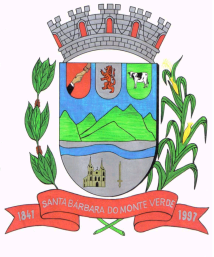 SANTA BÁRBARA DO MONTE VERDEPraça Barão de Santa Bárbara, 57 CentroTel.: (32) 3283-8272 - Telefax: (32)3283-8273E-mail: gabinete@santabarbaradomonteverde.mg.gov.brCEP 36132-000 - Minas GeraisCNPJ: 01.611.138/0001-90ATA DE REGISTRO DE PREÇOS Nº 007/2018VALIDADE DA ATA: 12(DOZE) MESESO MUNICÍPIO DE SANTA BÁRBARA DO MONTE VERDE, neste ato representado por seu Prefeito, Sr. Ismael Teixeira de Paiva, doravante denominado MUNICÍPIO, inscrito no CNPJ n° 01.611.138/0001-90, com interveniência da Pregoeira a Sra. Ana Paula de Almeida Carvalho e os Chefes da Divisão de Saúde o Sr. Alexandre Nogueira de Almeida, Chefe da Divisão de Educação a Sra. Maria das Dores de Almeida Fonseca, Chefe de Divisão de Administração a Sra. Márcia Aparecida de Almeida, Chefe da Divisão de Assistência Social Sra. Rosa Helena de Faria Machado e a empresa MERCADO BIA LTDA - ME, estabelecida na Rua José Antônio de Almeida, nº 144 - Centro, Santa Bárbara do Monte Verde – MG, CNPJ: 10.247.502/0001-75, pelo seu representante infra-assinado, doravante denominada PROMITENTE FORNECEDORA, nos termos do artigo 15 da Lei Federal nº 8.666 de 21 de junho de 1993, Lei Federal n° 10.520/2002, Decreto Federal nº 3.555/00 e Decreto Municipal nº 015/2009 e 016/2009 e das demais normas legais aplicáveis e, considerando o resultado do PREGÃO PRESENCIAL nº 013/2018, de  REGISTRO DE PREÇOS, conforme consta do processo administrativo próprio nº 026/2018, firmam a presente Ata de Registro de Preços, obedecidas as disposições da Lei Federal nº 8.666/93, suas alterações posteriores e as condições seguintes:CLÁUSULA PRIMEIRADO OBJETO- Através da presente ata ficam registrados os seguintes preços, abaixo especificados:VALOR ESTIMADO DE R$ 104.550,58 (cento e quatro mil quinhentos e cinquenta reais e cinquenta e oito centavos).1.2 - A detentora da Ata de Registro, quando da solicitação pelas Divisões deverá atender às seguintes exigências:1.3 - Entregar os produtos no Setor de Compras do Município de acordo com solicitação do setor responsável e de acordo com as especificações e/ou recomendações efetuadas pelo CONTRATANTE.1.4 - Os produtos objeto desta licitação deverão estar dentro das normas técnicas aplicáveis, ficando, desde já, estabelecido que somente sejam aceitos após exame técnico efetuado por servidor habilitado indicado para tal fim e, caso não satisfaçam às especificações exigidas, não serão aceitos, devendo ser retirados pelo fornecedor no prazo de 48 (quarenta e oito) horas, contados a partir da notificação1.5 - Os produtos deverão ter validade mínima de 06 (seis) meses a contar da data da efetiva entrega dos mesmos no endereço supracitado.CLÁUSULA SEGUNDADA VALIDADE DO REGISTRO DE PREÇOS2.1 - A presente Ata de Registro de Preços terá a vigência de 12 (doze) meses, contados a partir da data de assinatura.2.2 - Nos termos do § 4º do artigo 15 da Lei Federal nº 8.666/93, durante o prazo de validade desta Ata de Registro de Preços, o Município de Santa Bárbara do Monte Verde não será obrigado à aquisição, exclusivamente por seu intermédio, os materiais referidos na cláusula primeira, podendo utilizar, para tanto, outros meios, desde que permitidos em lei, sem que, desse fato, caiba recurso ou indenização de qualquer espécie à PROMITENTE FORNECEDORA.2.3 - Em cada aquisição decorrente desta Ata serão observadas, quanto ao preço, às cláusulas e condições constantes do edital do Pregão Presencial nº 013/2018, Processo nº 026/2018, que a precedeu e integra o presente instrumento de compromisso, independente de transcrição, por ser de pleno conhecimento das partes.CLÁUSULA TERCEIRADO PAGAMENTO3.1 - Os pagamentos serão efetuados em até 15 (quinze) dias contados da data da liberação da nota fiscal pelo setor competente, mediante depósito na seguinte conta bancária da detentora da ata.3.2 - A nota fiscal somente será liberada quando o cumprimento do empenho estiver em total conformidade com as especificações exigidas pelo Município.3.3 - Na eventualidade de aplicação de multas, estas deverão ser liquidadas simultaneamente com parcela vinculada ao evento cujo descumprimento der origem à aplicação da penalidade.3.4 - As notas fiscais deverão ser emitidas em moeda corrente do País, em 03 (três) vias.3.4.1 Juntamente com a nota fiscal, a contratada deverá apresentar o certificado de regularidade do FGTS e CND do INSS quando essas se derem por vencidas.3.5 - O CNPJ da Detentora da Ata constante da nota fiscal e fatura deverá ser o mesmo da documentação apresentada no procedimento licitatório.3.7 - Nenhum pagamento será efetuado a detentora da ata enquanto pendente de liquidação quaisquer obrigações financeiras que lhe foram impostas, em virtude de penalidade ou inadimplência, sem que isso gere direito ao pleito de reajustamento de preços ou correção monetária.CLÁUSULA QUARTADA EXECUÇÃO E DO PRAZO4.1 - O fornecimento dos itens licitados deverão ser entregues no município de Santa Bárbara do Monte Verde, dentro da necessidade apresentada, devendo os produtos ser disponibilizados em no máximo 48(quarenta e oito) horas após o recebimento da nota de empenho por parte da vencedora no certame.4.2 - O objeto deverá ser entregue de acordo com as especificações exigidas neste edital, caso não seja a Comissão não o aceitará e lavrará termo circunstanciado do fato, que deverá ser encaminhado à autoridade superior, sob pena de responsabilidade.4.3 - O setor responsável terá o prazo máximo de 03 (três) dias úteis para processar a conferência do objeto fornecido, lavrando o termo o que foi executado ou notificando a detentora da ata para que providencie o conserto imediato sem problemas.4.4 - O recebimento provisório ou definitivo não exclui a responsabilidade da detentora da ata pela perfeita execução do empenho, ficando a mesma obrigada a substituir, no todo ou em parte, o objeto do empenho, se a qualquer tempo se verificarem vícios, defeitos ou incorreções.CLÁUSULA QUINTADAS OBRIGAÇÕES5.1 – Do Município:5.1.1- Atestar nas notas fiscais e/ou fatura a efetiva entrega do serviço desta licitação; 5.1.2- Aplicar à empresa vencedora penalidade, quando for o caso; 5.1.3- Prestar à contratada toda e qualquer informação, por esta solicitada, necessária à perfeita execução do contrato;5.1.4- Efetuar o pagamento à contratada no prazo avençado, após a entrega da nota fiscal no setor competente;5.1.5- Notificar, por escrito, à contratada da aplicação de qualquer sanção.5.2 - Da Empresa Vencedora:5.2.1- Fornecer o objeto desta licitação nas especificações contidas neste edital; 5.2.2- Pagar todos os tributos que incidam ou venham a incidir, direta ou indiretamente, sobre os serviços executados.5.2.3- Manter, durante a execução do contrato, as mesmas condições de habilitação;5.2.4- Aceitar, nas mesmas condições contratuais, os acréscimos ou supressões que se fizerem necessários no quantitativo do objeto desta licitação, até o limite de 25% (vinte e cinco por cento) do valor contratado;5.2.5- Fornecer o objeto licitado, no preço, prazo e forma e local estipulada na proposta;5.2.6- Fornecer o serviço de boa qualidade, dentro dos padrões exigidos neste edital.CLÁUSULA SEXTADAS CONDIÇÕES DE FORNECIMENTO6.1 - A detentora da presente Ata de Registro de Preços será obrigada a fornecer todos os itens solicitados durante a vigência desta Ata, mesmo que o fornecimento decorrente estiver prevista para data posterior à do seu vencimento.6.2 - Todos os itens solicitados deverão ser fornecidos mediante solicitação da unidade requisitante, a qual deverá ser feita através de nota de empenho.6.3 – A empresa detentora da Ata, quando do recebimento da nota de empenho, deverá colocar, na cópia que necessariamente a acompanhar, a data e hora do recebimento, além da identificação de quem procedeu ao recebimento.6.4 - A cópia da nota de empenho, referida no item anterior deverá ser devolvida, a fim de ser anexada ao processo de administração da ata. CLÁUSULA SÉTIMADAS PENALIDADES7.1- Os casos de inexecução total ou parcial, erro de execução, execução imperfeita, atraso injustificado e inadimplemento de cada ajuste representado pela nota de empenho, sujeitará a detentora da Ata, às penalidades previstas no artigo 87 da Lei Federal nº 8.666/93, das quais destacam-se:Advertência;b) multa de 20% (vinte) do valor da nota de empenho, por dia de atraso injustificado na execução da mesma, observado o prazo máximo de 30 (trinta) dias úteis;c) multa de 10% (dez) sobre o valor da nota de empenho, pela recusa injustificada do adjudicatário em executá-la;d) suspensão temporária de participação em licitações e impedimento de contratar com o Município, no prazo de até 5 (cinco) anos;e) declaração de inidoneidade para contratar com a Administração Pública, até que seja promovida a reabilitação, facultado a detentora da Ata o pedido de reconsideração da decisão da autoridade competente, no prazo de 10 (dez) dias da abertura de vistas ao processo.7.2 - Os valores das multas aplicadas previstas nos subitens acima poderão ser descontados dos pagamentos devidos pela Administração. 7.3 - Da aplicação das penas definidas nas alíneas "a", "d" e "e", do item 7.1, caberá recurso no prazo de 05 (cinco) dias úteis, contados da intimação, o qual deverá ser apresentado no mesmo local.7.4 - O recurso ou o pedido de reconsideração relativa às penalidades acima dispostas será dirigido ao Secretário da unidade requisitante, o qual decidirá o recurso no prazo de 05 (cinco) dias úteis e o pedido de reconsideração, no prazo de 10 (dez) dias úteis.CLÁUSULA OITAVADA DOTAÇÃO ORÇAMENTÁRIA8.1 – As despesas para pagamento do preço referente a presente Ata correrão por conta da seguinte dotação: 3.3.90.30.00.2.02.01.06.181.0002.2.0009 - Convênio com as Polícias Civil e Militar - Fonte de Recurso: 00.01.003.3.90.30.00.2.05.01.10.301.0005.2.0038 - Manutenção da Estratégia de Saúde da Família - ESF - Fonte de Recurso: 00.01.023.3.90.30.00.2.02.01.04.122.0002.2.0005 - Manutenção Atividades da Administração e Finanças - Fonte de Recurso: 00.01.003.3.90.30.00.2.07.01.08.122.0002.2.0057 - Manutenção da Gestão do SUAS - Fonte de Recurso: 00.01.293.3.90.30.00.2.03.01.12.361.0003.2.0017 - Manutenção das Atividades do Ensino Fundamental - Fonte de Recurso - 00.01.013.3.90.30.00.2.03.01.12.365.0003.2.0020 - Manutenção das Atividades da Creche Municipal - Fonte de Recurso - 00.01.013.3.90.30.00.2.05.01.10.301.0005.2.0034 - Assistência Médica e Odontológica - Fonte de Recurso – 00.01.02  CLAUSULA NONADO REAJUSTAMENTO DE PREÇOS9.1 - Considerado o prazo de validade estabelecido no item 2.1 da cláusula segunda da presente Ata e, em atendimento ao § 1º do artigo 28 da Lei Federal nº 9.069 de 29.6.1995, ao artigo 3º §1º, da Medida Provisória 1488-16, de 2.10.1996 e demais legislações pertinentes, é vedado qualquer reajustamento de preços, até que seja completado o período de vencimento contados a partir da data de recebimento das propostas indicadas no preâmbulo do Edital do Pregão Presencial nº 013/2018, CPL, o qual integra o presente Ata de Registro de Preços, observadas as disposições constantes do Decreto Municipal. 9.2 - Fica ressalvada a possibilidade de alteração das condições para a concessão de reajustes em face da superveniência de normas federais aplicáveis à espécie ou de alteração dos preços, comprovadamente, praticados no mercado, com a finalidade de manter o equilíbrio econômico e financeiro da avença.CLÁUSULA DÉCIMADO CANCELAMENTO DA ATA DE REGISTRO DE PREÇOS10.1 - A presente Ata de Registro de Preços poderá ser cancelada, de pleno direito pela administração, quando:10.1.1 - a detentora não cumprir as obrigações constantes desta Ata;10.1.2 - a detentora não retirar qualquer nota de empenho, no prazo estabelecido e a Administração não aceitar sua justificativa;10.1.3 - a detentora der causa a rescisão administrativa de contrato decorrente de registro de preços, a critério da Administração, observada a legislação em vigor;10.1.4 - em qualquer das hipóteses de inexecução total ou parcial de contrato decorrente de registro de preços, se assim for decidido pela Administração, com observância das disposições legais;10.1.5 - os preços registrados se apresentarem superiores aos praticados no mercado, e a detentora não acatar a revisão dos mesmos; 10.1.6 - por razões de interesse público devidamente demonstrado e justificadas pela Administração.10.2 - A comunicação do cancelamento do preço registrado, nos casos previstos neste item, será feita por correspondência com aviso de recebimento, juntando-se o comprovante ao processo de administração da presente Ata de Registro de Preços. No caso de ser ignorado, incerto ou inacessível o endereço da detentora, a comunicação será feita por publicação no Diário Oficial do Município, por 02 (duas) vezes consecutivas, considerando-se cancelado o preço e registrado a partir da última publicação.10.3 - Pela detentora, quando, mediante solicitação por escrito, comprovar estar impossibilitada de cumprir as exigências desta Ata de Registro de Preços ou, a juízo da Administração, quando comprovada a ocorrência de qualquer das hipóteses previstas nos incisos XIII a XVI do artigo 78 da Lei Federal nº 8.666/93.10.3.1 - A solicitação da detentora para cancelamento dos preços registrados deverá ser formulada com antecedência de 10(dez) dias, facultada á Administração a aplicação das penalidades previstas na cláusula sétima, caso não aceitas as razões do pedido.CLÁUSULA DÉCIMA PRIMEIRADA AUTORIZAÇÃO PARA AQUISIÇÃO11.1 – O fornecimento do objeto da presente Ata de Registro de Preços serão solicitados, em cada caso, pelo ordenador de despesa correspondente. 11.1.1 - A emissão das notas de empenho, sua retificação ou cancelamento, total ou parcial serão, igualmente, autorizados pela mesma autoridade, ou a quem esta delegar a competência para tanto.CLÁUSULA DÉCIMA SEGUNDADAS COMUNICAÇÕES12.1 - As comunicações entre as partes, relacionadas com o acompanhamento e controle da presente Ata, serão feitas sempre por escrito.CLÁUSULA DÉCIMA TERCEIRADAS DISPOSIÇÕES FINAIS13.1 - Integram esta Ata, o edital do Pregão Presencial nº 013/2018, Processo Licitatório nº 026/2018, e a proposta da empresa Mercado Bia Ltda - ME, classificada em 1º lugar no certame supranumerado.13.2 - Os casos omissos serão resolvidos de acordo com a Lei Federal nº 8.666/93, Decreto Federal nº 3.555/00 e pela Portaria Municipal n° 026/2018 no que não colidir com a primeira e nas demais normas aplicáveis. Subsidiariamente, aplicar-se-ão os princípios gerais de direito.CLÁUSULA DÉCIMA QUARTADO FORO14.1 - As partes elegem o foro da Comarca de Rio Preto, como único competente para dirimir quaisquer ações oriundas desta Ata.E, por haverem assim pactuado, assinam, este instrumento na presença das testemunhas abaixo.	Santa Bárbara do Monte Verde, 19 de março de 2018.         Ismael Teixeira de Paiva			Ana Paula de Almeida Carvalho         Alexandre Nogueira de Almeida                      Maria das Dores de Almeida FonsecaTestemunhas:1)_________________________________    2) __________________________________QUANTIDADE RESERVADA PELO ART. 48, III, DA LEI COMPLEMENTAR 147 DE 17 DE AGOSTO DE 2014.QUANTIDADE RESERVADA PELO ART. 48, III, DA LEI COMPLEMENTAR 147 DE 17 DE AGOSTO DE 2014.QUANTIDADE RESERVADA PELO ART. 48, III, DA LEI COMPLEMENTAR 147 DE 17 DE AGOSTO DE 2014.QUANTIDADE RESERVADA PELO ART. 48, III, DA LEI COMPLEMENTAR 147 DE 17 DE AGOSTO DE 2014.QUANTIDADE RESERVADA PELO ART. 48, III, DA LEI COMPLEMENTAR 147 DE 17 DE AGOSTO DE 2014.QUANTIDADE RESERVADA PELO ART. 48, III, DA LEI COMPLEMENTAR 147 DE 17 DE AGOSTO DE 2014.QUANTIDADE RESERVADA PELO ART. 48, III, DA LEI COMPLEMENTAR 147 DE 17 DE AGOSTO DE 2014.QUANTIDADE RESERVADA PELO ART. 48, III, DA LEI COMPLEMENTAR 147 DE 17 DE AGOSTO DE 2014.QUANTIDADE RESERVADA PELO ART. 48, III, DA LEI COMPLEMENTAR 147 DE 17 DE AGOSTO DE 2014.QUANTIDADE RESERVADA PELO ART. 48, III, DA LEI COMPLEMENTAR 147 DE 17 DE AGOSTO DE 2014.QUANTIDADE RESERVADA PELO ART. 48, III, DA LEI COMPLEMENTAR 147 DE 17 DE AGOSTO DE 2014.QUANTIDADE RESERVADA PELO ART. 48, III, DA LEI COMPLEMENTAR 147 DE 17 DE AGOSTO DE 2014.MATERIAL DE CONSUMO E LIMPEZAMATERIAL DE CONSUMO E LIMPEZAMATERIAL DE CONSUMO E LIMPEZAMATERIAL DE CONSUMO E LIMPEZAMATERIAL DE CONSUMO E LIMPEZAMATERIAL DE CONSUMO E LIMPEZAMATERIAL DE CONSUMO E LIMPEZAMATERIAL DE CONSUMO E LIMPEZAMATERIAL DE CONSUMO E LIMPEZAMATERIAL DE CONSUMO E LIMPEZAMATERIAL DE CONSUMO E LIMPEZAMATERIAL DE CONSUMO E LIMPEZAENSINO FUNDAMENTALENSINO FUNDAMENTALENSINO FUNDAMENTALENSINO FUNDAMENTALENSINO FUNDAMENTALENSINO FUNDAMENTALENSINO FUNDAMENTALENSINO FUNDAMENTALENSINO FUNDAMENTALENSINO FUNDAMENTALENSINO FUNDAMENTALENSINO FUNDAMENTALITEMPRODUTOSPRODUTOSQTDE.UNIDUNIDUNIDMARCAMARCAVR.UNIT.VR.UNIT. VR.TOTAL 1Álcool Líquido 98,7ºcÁlcool Líquido 98,7ºc3litrolitrolitroAralcáriaAralcária R$       6,80  R$       6,80  R$           20,40 2Álcool gel 70%Álcool gel 70%3litrolitrolitroTupiTupi R$       9,97  R$       9,97  R$           29,91 3Avental plásticoAvental plástico2undundundParolarParolar R$       6,80  R$       6,80  R$           13,60 4Balde de plástico resistente 10 litrosBalde de plástico resistente 10 litros1undundundPlástilPlástil R$       5,11  R$       5,11  R$             5,11 5Bobina plástica picotada com 700 und (30cmx40cm)Bobina plástica picotada com 700 und (30cmx40cm)1KgKgKgEco rollEco roll R$     17,47  R$     17,47  R$           17,47 7Caneca plástica 300 mlCaneca plástica 300 ml10UndUndUndPlástilPlástil R$       2,91  R$       2,91  R$           29,10 11Cera líquida incolor 750mlCera líquida incolor 750ml2UndUndUndBryBry R$       4,14  R$       4,14  R$             8,28 12Cesta de plástico para lixo s/ tela c/ tampa 10 litrosCesta de plástico para lixo s/ tela c/ tampa 10 litros3UndUndUndPlas ÚtilPlas Útil R$       3,16  R$       3,16  R$             9,48 13Cloro 1 litroCloro 1 litro20UndUndUndZlarZlar R$       3,16  R$       3,16  R$           63,20 14Coador de café de pano grandeCoador de café de pano grande1UndUndUndCoa fácilCoa fácil R$       4,86  R$       4,86  R$             4,86 15Colher  de sopa( toda em aço inox)Colher  de sopa( toda em aço inox)10UndUndUndMartinoxMartinox R$       2,14  R$       2,14  R$           21,40 17Copo descartável plástico resistente 200 ml c/ 100 unidadesCopo descartável plástico resistente 200 ml c/ 100 unidades2PctPctPctCopoplastCopoplastR$       3,40R$       3,40R$             6,8018Desengordurante  multiuso original 500mlDesengordurante  multiuso original 500ml25UndUndUndUauUau R$       7,05  R$       7,05  R$         176,25 19Desinfetante 2 litros uso geral EucaliptoDesinfetante 2 litros uso geral Eucalipto25UndUndUndSupremaSuprema R$       4,86  R$       4,86  R$         121,50 20Detergente boa qualidade amarelo neutro, contendo tensoativo BIO degradável Neutro 500mlDetergente boa qualidade amarelo neutro, contendo tensoativo BIO degradável Neutro 500ml40UndUndUndYpêYpê R$       1,84  R$       1,84  R$           73,60 21Escova de piaEscova de pia25UndUndUndCondorCondor R$       3,40  R$       3,40  R$           85,00 22Esponja de lã de aço Esponja de lã de aço 25Pcts Pcts Pcts AssolanAssolan R$       1,22  R$       1,22  R$           30,50 23Esponja de lavar louça ( verde e amarela) Esponja de lavar louça ( verde e amarela) 25UndUndUndBrilhusBrilhus R$       0,96  R$       0,96  R$           24,00 24Esponja de aço inox Não Enferruja maleavel prateada, não machuca a mão para limpeza de utensílios. Embalagem de 16g com 1 undEsponja de aço inox Não Enferruja maleavel prateada, não machuca a mão para limpeza de utensílios. Embalagem de 16g com 1 und4UndUndUndFlash limpFlash limpR$       2,29R$       2,29R$             9,1625Faca grande com cabo de madeiraFaca grande com cabo de madeira1UndUndUndTramonti-naTramonti-na R$     14,59  R$     14,59  R$           14,59 27Flanela para limpeza laranjaFlanela para limpeza laranja5UndUndUndHNHN R$       3,11  R$       3,11  R$           15,55 28Garfo para refeição ( todo em aço inox)Garfo para refeição ( todo em aço inox)6UndUndUndMartinoxMartinox R$       2,14  R$       2,14  R$           12,84 29Garrafa térmica 1 litroGarrafa térmica 1 litro1UndUndUndAladinAladin R$     29,18  R$     29,18  R$           29,18 30Guardanapo brancoGuardanapo branco10pctspctspctsBom petyBom pety R$       1,22  R$       1,22  R$           12,20 31IsqueiroIsqueiro4UndUndUndBicBic R$       3,88  R$       3,88  R$           15,52 32Luva de borracha - cano curto - grandeLuva de borracha - cano curto - grande2UndUndUndDannyDanny R$       3,88  R$       3,88  R$             7,76 33Lâmpada 127v Lâmpada 127v 3UndUndUndOuro luxOuro lux R$       3,88  R$       3,88  R$           11,64 35Pá de lixo de aluminio cabo longoPá de lixo de aluminio cabo longo1UndUndUndÚtilÚtil R$       6,80  R$       6,80  R$             6,80 38Pano de chão grandePano de chão grande8UndUndUndCristalCristal R$       5,83  R$       5,83  R$           46,64 39Pano de prato comumPano de prato comum4UndUndUndPereiraPereira R$       3,88  R$       3,88  R$           15,52 40Papel higiênico fino com folhas simples de alta qualidade testado dermatologicamente 4 rolos c/ 60mts cada.Papel higiênico fino com folhas simples de alta qualidade testado dermatologicamente 4 rolos c/ 60mts cada.45PctPctPctBobBobR$       4,62R$       4,62R$         207,9041Papel toalha Branco pacote c/ 02 rolosPapel toalha Branco pacote c/ 02 rolos2PctPctPctSorealSoreal R$       3,36  R$       3,36  R$             6,72 42Papel toalha pardo c/ 1.000 undPapel toalha pardo c/ 1.000 und5PctsPctsPctsClara paperClara paper R$       9,63  R$       9,63  R$           48,15 43Pilha pequena pct c/ 4 und azul e preta.Pilha pequena pct c/ 4 und azul e preta.5pctpctpctPanasonicPanasonic R$       2,82  R$       2,82  R$           14,10 44Prato plástico fundoPrato plástico fundo10undundundÚtilÚtil R$       4,86  R$       4,86  R$           48,60 46Rodo com cabo encapado puxador de plástico grandeRodo com cabo encapado puxador de plástico grande2undundundIncarasIncaras R$     15,56  R$     15,56  R$           31,12 47Rodo com cabo encapado puxador de plástico pequenoRodo com cabo encapado puxador de plástico pequeno2undundundIncarasIncaras R$       6,80  R$       6,80  R$           13,60 48Sabão em barra cor amarela de boa qualidade 1kgSabão em barra cor amarela de boa qualidade 1kg10KgKgKgMinuanoMinuano R$       6,90  R$       6,90  R$           69,00 49Sabão em pó caixa de 1kgSabão em pó caixa de 1kg14KgKgKgInvictoInvicto R$       4,62  R$       4,62  R$           64,68 50Sabonete neutro em barra 90gSabonete neutro em barra 90g8undundundNipsNips R$       1,07  R$       1,07  R$             8,56 51Sabonete Líquido 2 litrosSabonete Líquido 2 litros2undundundYdraYdra R$     19,36  R$     19,36  R$           38,72 52Saco de lixo (50 litros) c/ 10 unidadesSaco de lixo (50 litros) c/ 10 unidades13PctPctPctGoodGood R$       1,94  R$       1,94  R$           25,22 56Touca multiuso descartável branca c/ 100 unidadesTouca multiuso descartável branca c/ 100 unidades2PctPctPctTalgeTalge R$     14,50  R$     14,50  R$           29,00 58Vassoura para limpar vaso Vassoura para limpar vaso 1undundundTinaTina R$       4,86  R$       4,86  R$             4,86 59Vassoura piaçavaVassoura piaçava5undundundUniãoUnião R$     12,64  R$     12,64  R$           63,20 60Vela de filtroVela de filtro5undundundStifaniStifani R$       4,86  R$       4,86  R$           24,30 61Açúcar  Cristal 05 KGAçúcar  Cristal 05 KG15PctPctPctAlvinoAlvino R$       9,63  R$       9,63  R$         144,45 TOTALTOTALTOTALTOTALTOTALTOTALTOTALTOTALTOTALTOTALTOTAL R$      1.780,04 ENSINO INFANTILENSINO INFANTILENSINO INFANTILENSINO INFANTILENSINO INFANTILENSINO INFANTILENSINO INFANTILENSINO INFANTILENSINO INFANTILENSINO INFANTILENSINO INFANTILENSINO INFANTILITEMPRODUTOSPRODUTOSQTDE.UNIDUNIDUNIDMARCAMARCAVR.UNIT.VR.UNIT. VR.TOTAL 1Álcool Líquido 98,7ºcÁlcool Líquido 98,7ºc4litrolitrolitroAralcáriaAralcária R$       6,80  R$       6,80  R$           27,20 2Álcool gel 70%Álcool gel 70%4litrolitrolitroTupiTupi R$       9,97  R$       9,97  R$           39,88 3Avental plásticoAvental plástico2undundundParolarParolar R$       6,80  R$       6,80  R$           13,60 4Balde de plástico resistente 10 litrosBalde de plástico resistente 10 litros1undundundPlástilPlástil R$       5,11  R$       5,11  R$             5,11 7Caneca plástica 300 mlCaneca plástica 300 ml6undundundPlástilPlástil R$       2,91  R$       2,91  R$           17,46 11Cesta de plástico para lixo s/ tela c/ tampa 10 litrosCesta de plástico para lixo s/ tela c/ tampa 10 litros2undundundPlas utilPlas util R$       3,16  R$       3,16  R$             6,32 12Cloro 1 litroCloro 1 litro10undundundZlarZlar R$       3,16  R$       3,16  R$           31,60 13Coador de café de pano grandeCoador de café de pano grande1undundundZlarZlar R$       4,86  R$       4,86  R$             4,86 14Colher  de sopa( toda em aço inox)Colher  de sopa( toda em aço inox)6undundundMartinoxMartinox R$       2,14  R$       2,14  R$           12,84 16Corpo descartável plástico resistente 200 ml c/ 100 unidadesCorpo descartável plástico resistente 200 ml c/ 100 unidades1PctPctPctCopoplastCopoplastR$       3,40R$       3,40R$          3,4017Desengordurante  multiuso original 500mlDesengordurante  multiuso original 500ml12undundundUauUau R$       7,05  R$       7,05  R$           84,60 18Desinfetante 2 litros uso geral EucaliptoDesinfetante 2 litros uso geral Eucalipto6undundundSuprema Suprema  R$       4,86  R$       4,86  R$           29,16 19Detergente boa qualidade amarelo neutro, contendo tensoativo BIO degradável Neutro 500mlDetergente boa qualidade amarelo neutro, contendo tensoativo BIO degradável Neutro 500ml16undundundypeypeR$       1,84R$       1,84R$           29,4420Escova de piaEscova de pia1undundundcondorcondor R$       3,40  R$       3,40  R$             3,40 21Esponja de lã de aço Esponja de lã de aço 12Pcts Pcts Pcts assolanassolan R$       1,22  R$       1,22  R$           14,64 22Esponja de lavar louça ( verde e amarela) Esponja de lavar louça ( verde e amarela) 12undundundBrilhusBrilhus R$       0,96  R$       0,96  R$           11,52 23Esponja de aço inox Não Enferruja maleavel prateada, não machuca a mão para limpeza de utensílios. Embalagem de 16g com 2 undEsponja de aço inox Não Enferruja maleavel prateada, não machuca a mão para limpeza de utensílios. Embalagem de 16g com 2 und4undundundFlas limpFlas limpR$       2,29R$       2,29R$             9,1624Faca grande com cabo de madeiraFaca grande com cabo de madeira1undundundtramontinatramontina R$     14,59  R$     14,59  R$           14,59 26Flanela para limpeza laranjaFlanela para limpeza laranja4undundundHnHn R$       3,11  R$       3,11  R$           12,44 27Garfo para refeição ( todo em aço inox)Garfo para refeição ( todo em aço inox)6undundundMartinoxMartinox R$       2,14  R$       2,14  R$           12,84 29Guardanapo brancoGuardanapo branco4pctspctspctsBom petyBom pety R$       1,22  R$       1,22  R$             4,88 30IsqueiroIsqueiro2undundundBicBic R$       3,88  R$       3,88  R$             7,76 31Luva de borracha - cano curto - grandeLuva de borracha - cano curto - grande2undundundDannyDanny R$       3,88  R$       3,88  R$             7,76 32Lâmpada 127v Lâmpada 127v 3undundundOuro luxOuro lux R$       3,88  R$       3,88  R$           11,64 37Pano de chão grandePano de chão grande6undundundcristalcristal R$       5,83  R$       5,83  R$           34,98 38Pano de prato comumPano de prato comum6undundundPereiraPereira R$       3,88  R$       3,88  R$           23,28 39Papel higiênico fino com folhas simples de alta qualidade testado dermatologicamente 4 rolos c/ 60mts cadaPapel higiênico fino com folhas simples de alta qualidade testado dermatologicamente 4 rolos c/ 60mts cada16PctPctPctBobBobR$       4,62R$       4,62R$           73,9240Papel toalha Branco pacote c/ 02 rolosPapel toalha Branco pacote c/ 02 rolos4PctPctPctSorealSoreal R$       3,36  R$       3,36  R$           13,44 41Papel toalha pardo c/ 1.000 undPapel toalha pardo c/ 1.000 und2PctsPctsPctsClara paperClara paper R$       9,63  R$       9,63  R$           19,26 42Pilha pequena pct c/ 4 und azul e preta.Pilha pequena pct c/ 4 und azul e preta.4pctpctpctPanasonicPanasonic R$       2,82  R$       2,82  R$           11,28 43Prato plástico fundoPrato plástico fundo10undundundútilútil R$       4,86  R$       4,86  R$           48,60 44Pregador de roupas de madeira (com 12 und)Pregador de roupas de madeira (com 12 und)1cxcxcxbendabenda R$       1,55  R$       1,55  R$             1,55 46Rodo com cabo encapado puxador de plástico grandeRodo com cabo encapado puxador de plástico grande1undundundincarasincarasR$     15,56R$     15,56R$           15,5648Sabão em barra cor amarela de boa qualidade 1kgSabão em barra cor amarela de boa qualidade 1kg6KgKgKgminuanominuano R$       6,90  R$       6,90  R$           41,40 49Sabão em pó caixa de 1kgSabão em pó caixa de 1kg10KgKgKginvictoinvicto R$       4,62  R$       4,62  R$           46,20 50Sabonete neutro em barra 90gSabonete neutro em barra 90g6undundundnipsnips R$       1,07  R$       1,07  R$             6,42 51Sabonete Líquido 2 litrosSabonete Líquido 2 litros2undundundydraydra R$     19,36  R$     19,36  R$           38,72 52Saco de lixo (50 litros) c/ 10 unidadesSaco de lixo (50 litros) c/ 10 unidades6PctPctPctGoodGood R$       1,94  R$       1,94  R$           11,64 56Touca multiuso descartável branca c/ 100 unidadesTouca multiuso descartável branca c/ 100 unidades2PctPctPcttalgetalge R$     14,50  R$     14,50  R$           29,00 59Vassoura piaçavaVassoura piaçava4undundundtinatina R$     12,64  R$     12,64  R$           50,56 60Vela de filtroVela de filtro10undundundstéfanistéfani R$       4,86  R$       4,86  R$           48,60 TOTALTOTALTOTALTOTALTOTALTOTALTOTALTOTALTOTALTOTALTOTAL R$         930,51 ADMINISTRAÇÃOADMINISTRAÇÃOADMINISTRAÇÃOADMINISTRAÇÃOADMINISTRAÇÃOADMINISTRAÇÃOADMINISTRAÇÃOADMINISTRAÇÃOADMINISTRAÇÃOADMINISTRAÇÃOADMINISTRAÇÃOADMINISTRAÇÃOITEMPRODUTOS PRODUTOS QTDE.UNIDUNIDUNIDMARCAMARCAVR.UNIT.VR.UNIT. VR.TOTAL 1Achocolatado em pó lata 400 grsAchocolatado em pó lata 400 grs20LTLTLTNescauNescau R$       7,29  R$       7,29  R$         145,80 2Açúcar  Cristal 05 KGAçúcar  Cristal 05 KG20PacotePacotePacotealvinho alvinho  R$       9,63  R$       9,63  R$         192,60 3Adoçante líquido 100 mlAdoçante líquido 100 ml1UNDUNDUNDassugrinassugrin R$       2,91  R$       2,91  R$             2,91 4Água Sanitária 1 ltÁgua Sanitária 1 lt20UNDUNDUNDMarinaMarina R$       2,52  R$       2,52  R$           50,40 5Álcool Líquido 98,7ºcÁlcool Líquido 98,7ºc10UNIDUNIDUNIDaralcáriaaralcária R$       6,80  R$       6,80  R$           68,00 6Balde de plástico resistente 10 litrosBalde de plástico resistente 10 litros3UNDUNDUNDplástilplástil R$       5,11  R$       5,11  R$           15,33 10Cloro 1 litroCloro 1 litro6UNIDUNIDUNIDZlarZlar R$       3,16  R$       3,16  R$           18,96 13Copo descartável 200 ml c/ 100 unid.Copo descartável 200 ml c/ 100 unid.30PCTPCTPCTCopoplastCopoplast R$       3,40  R$       3,40  R$         102,00 14Copo descartável 50 ml c/100 unid.Copo descartável 50 ml c/100 unid.10PCTPCTPCTCopoplastCopoplast R$       2,29  R$       2,29  R$           22,90 15Desinfetante com ação desengorduranteDesinfetante com ação desengordurante10UNDUNDUNDUauUau R$       7,05  R$       7,05  R$           70,50 16Desinfetante multiuso original 500 mlDesinfetante multiuso original 500 ml10UNDUNDUNDUauUau R$       3,88  R$       3,88  R$           38,80 17Desinfetante (2 lts)Desinfetante (2 lts)10UNDUNDUNDsupremasuprema R$       4,86  R$       4,86  R$           48,60 18Detergente Liquido  NEUTRO 500mlDetergente Liquido  NEUTRO 500ml10UNDUNDUNDypêypê R$       1,84  R$       1,84  R$           18,40 20Esponja de lã de aço Esponja de lã de aço 8PctPctPctAssolanAssolan R$       1,22  R$       1,22  R$             9,76 21Esponja de Lavar louca (verde amarela )Esponja de Lavar louca (verde amarela )7UNDUNDUNDBrilhusBrilhus R$       0,96  R$       0,96  R$             6,72 23Flanela para limpeza laranjaFlanela para limpeza laranja5UNDUNDUNDHNHN R$       3,11  R$       3,11  R$           15,55 24Garrafa térmica 1 litroGarrafa térmica 1 litro1unidunidunidAladinAladin R$     29,18  R$     29,18  R$           29,18 25Guardanapo branco c/ 100 unid.Guardanapo branco c/ 100 unid.8PCTPCTPCTBom PetyBom Pety R$       1,22  R$       1,22  R$             9,76 27Luva de Borracha - Cano curto -  grandeLuva de Borracha - Cano curto -  grande5ParParParDannyDanny R$       3,88  R$       3,88  R$           19,40 28Luva de Borracha - Cano Curto - MédiaLuva de Borracha - Cano Curto - Média6ParParParDannyDanny R$       3,88  R$       3,88  R$           23,28 29Luva de Borracha  Cano Longo (Tamannho M)Luva de Borracha  Cano Longo (Tamannho M)8PARPARPARDannyDanny R$       5,11  R$       5,11  R$           40,88 31Pano de chão grandePano de chão grande5UNDUNDUNDCristalCristal R$       5,83  R$       5,83  R$           29,15 32Pano de prato comum Pano de prato comum 3UNDUNDUNDpereirapereira R$       3,88  R$       3,88  R$           11,64 33Papel higiênico fino com folhas simples de alta qualidade testado dermatologicamente  pact com4 rolos c/ 60mtsPapel higiênico fino com folhas simples de alta qualidade testado dermatologicamente  pact com4 rolos c/ 60mts40PctPctPctBobBobR$       4,62R$       4,62R$         184,8035Papel toalha pardo c/ 1.000 unid.Papel toalha pardo c/ 1.000 unid.7PCTPCTPCTSorealSoreal R$       9,63  R$       9,63  R$           67,41 36Pedra sanitária com suportePedra sanitária com suporte5UNIDUNIDUNIDQ-OdorQ-OdorR$       2,19R$       2,19R$           10,9537Pilha pequenaPilha pequena2UNDUNDUNDPanasonicPanasonic R$       2,82  R$       2,82  R$             5,64 38Pó de café extra forte pacote de 500grPó de café extra forte pacote de 500gr30UNDUNDUNDMineiroMineiro R$       8,75  R$       8,75  R$         262,50 39Rodo com cabo encapado puxador de plásticoRodo com cabo encapado puxador de plástico1UNDUNDUNDIncarasIncaras R$     15,56  R$     15,56  R$           15,56 40Sabão em barra 1 kg (amarelo)Sabão em barra 1 kg (amarelo)1KGKGKGMinuanoMinuano R$       6,90  R$       6,90  R$             6,90 41Sabão em Pó  Caixa c/1KGSabão em Pó  Caixa c/1KG10CXCXCXInvictoInvicto R$       4,62  R$       4,62  R$           46,20 42Sabonete líquido de 2 litrosSabonete líquido de 2 litros1GalãoGalãoGalãoYdraYdra R$     19,36  R$     19,36  R$           19,36 43Sabonete neutro 90 grsSabonete neutro 90 grs3UNDUNDUNDNipsNips R$       1,07  R$       1,07  R$             3,21 44Saco de lixo (50 litros) c/ 10 unidadesSaco de lixo (50 litros) c/ 10 unidades50PctPctPctGoodGood R$       1,94  R$       1,94  R$           97,00 45Saco de lixo 100 Litros Preto c/ 5 unidSaco de lixo 100 Litros Preto c/ 5 unid75PctPctPctGoodGood R$       2,19  R$       2,19  R$         164,25 46Saco de lixo 20 Litros Preto c/ 20 unidSaco de lixo 20 Litros Preto c/ 20 unid50PctPctPctGoodGood R$       1,94  R$       1,94  R$           97,00 47Suco de garrafa 500 mlSuco de garrafa 500 ml20UNDUNDUNDDafrutaDafruta R$       7,77  R$       7,77  R$         155,40 48Toalha de rostoToalha de rosto1UNIDUNIDUNIDCaribeCaribeR$     10,69R$     10,69R$           10,6949Vassoura de PiaçavaVassoura de Piaçava1UNDUNDUNDUniãoUnião R$     12,64  R$     12,64  R$           12,64 TOTALTOTALTOTALTOTALTOTALTOTALTOTALTOTALTOTALTOTALTOTAL R$      2.150,03 UBSUBSUBSUBSUBSUBSUBSUBSUBSUBSUBSUBSITEMPRODUTOS PRODUTOS QTDE.UNIDUNIDUNIDMARCAMARCAVR.UNIT.VR.UNIT. VR.TOTAL 1Achocolatado em pó lata 400 grsAchocolatado em pó lata 400 grs10LTLTLTNescauNescau R$       7,29  R$       7,29  R$           72,90 2Açúcar Cristal 05 KGAçúcar Cristal 05 KG14PacotePacotePacoteAlvinhoAlvinho R$       9,63  R$       9,63  R$         134,82 4Água Sanitária 1 ltÁgua Sanitária 1 lt70UNDUNDUNDMarinaMarina R$       2,52  R$       2,52  R$         176,40 5Balde de plástico resistente 10 litrosBalde de plástico resistente 10 litros1UNDUNDUNDPlastilPlastil R$       5,11  R$       5,11  R$             5,11 6Bobina picotada c/ 700 unid. 25cm x 30cmBobina picotada c/ 700 unid. 25cm x 30cm1BobinaBobinaBobinaEco rollEco rollR$     17,47R$     17,47R$           17,479Cloro 1 litroCloro 1 litro70UNIDUNIDUNIDZlarZlar R$       3,16  R$       3,16  R$         221,20 12Copo descartável 200 ml c/ 100 unid.Copo descartável 200 ml c/ 100 unid.70PCTPCTPCTCopoplastCopoplast R$       3,40  R$       3,40  R$         238,00 13Copo descartável 50 ml c/100 unid.Copo descartável 50 ml c/100 unid.10PCTPCTPCTCopoplastCopoplast R$       2,29  R$       2,29  R$           22,90 14Desinfetante com ação desengorduranteDesinfetante com ação desengordurante5UNDUNDUNDUauUau R$       7,05  R$       7,05  R$           35,25 15Desinfetante multiuso original 500 mlDesinfetante multiuso original 500 ml10UNDUNDUNDUauUau R$       3,88  R$       3,88  R$           38,80 16Desinfetante (2 lts)Desinfetante (2 lts)15UNDUNDUNDSupremaSuprema R$       4,86  R$       4,86  R$           72,90 17Detergente Liquido  NEUTRO 500mlDetergente Liquido  NEUTRO 500ml10UNDUNDUNDYpêYpê R$       1,84  R$       1,84  R$           18,40 19Esponja de lã de aço Esponja de lã de aço 5PctPctPctAssolanAssolan R$       1,22  R$       1,22  R$             6,10 20Esponja de Lavar louca (verde amarela )Esponja de Lavar louca (verde amarela )7UNDUNDUNDBrilhusBrilhus R$       0,96  R$       0,96  R$             6,72 21Flanela para limpeza laranjaFlanela para limpeza laranja5UNDUNDUNDHNHN R$       3,11  R$       3,11  R$           15,55 23Guardanapo branco c/ 100 unid.Guardanapo branco c/ 100 unid.4PCTPCTPCTBom petyBom pety R$       1,22  R$       1,22  R$             4,88 25Luva de Borracha - Cano curto -  grandeLuva de Borracha - Cano curto -  grande3ParParParDannyDanny R$       3,88  R$       3,88  R$           11,64 26Luva de Borracha - Cano Curto - MédiaLuva de Borracha - Cano Curto - Média3ParParParDannyDanny R$       3,88  R$       3,88  R$           11,64 27Luva de Borracha  Cano Longo (Tamannho M)Luva de Borracha  Cano Longo (Tamannho M)3PARPARPARDannyDanny R$       5,11  R$       5,11  R$           15,33 29Pano de chão grandePano de chão grande15UNDUNDUNDCristalCristal R$       5,83  R$       5,83  R$           87,45 30Papel higiênico fino com folhas simples de alta qualidade testado dermatologicamente  pact com4 rolos c/ 60mtsPapel higiênico fino com folhas simples de alta qualidade testado dermatologicamente  pact com4 rolos c/ 60mts70PctPctPctBobBobR$       4,62R$       4,62R$         323,4031Papel toalha Branco pacote c/ 02 rolosPapel toalha Branco pacote c/ 02 rolos4PctPctPctSorealSoreal R$       3,36  R$       3,36  R$           13,44 32Pedra sanitária com suportePedra sanitária com suporte5UNIDUNIDUNIDQ-OdorQ-OdorR$       2,19R$       2,19R$           10,9533Pilha Tamanho MédioPilha Tamanho Médio7UNDUNDUNDPanasonicPanasonic R$       1,94  R$       1,94  R$           13,58 34Pó de café extra forte pacote de 500grPó de café extra forte pacote de 500gr50UNDUNDUNDMineiroMineiro R$       8,75  R$       8,75  R$         437,50 35Rodo com cabo encapado puxador de plasticoRodo com cabo encapado puxador de plastico1UNDUNDUNDIncarasIncaras R$     15,56  R$     15,56  R$           15,56 36Sabão em barra 1 kg (amarelo)Sabão em barra 1 kg (amarelo)1KGKGKGMinuanoMinuano R$       6,90  R$       6,90  R$             6,90 37Sabão em Pó Caixa c/1KGSabão em Pó Caixa c/1KG7CXCXCXInvictoInvicto R$       4,62  R$       4,62  R$           32,34 38Sabonete neutro 90 grsSabonete neutro 90 grs4UNDUNDUNDNipsNips R$       1,07  R$       1,07  R$             4,28 39Suco de garrafa 500 mlSuco de garrafa 500 ml17UNDUNDUNDDafrutaDafruta R$       7,77  R$       7,77  R$         132,09 40Toalha de rostoToalha de rosto2 UNID  UNID  UNID CaribeCaribe R$     10,69  R$     10,69  R$           21,38 41Vassoura de PiaçavaVassoura de Piaçava2UNDUNDUNDUniãoUnião R$     12,64  R$     12,64  R$           25,28 TOTALTOTALTOTALTOTALTOTALTOTALTOTALTOTALTOTALTOTALTOTAL R$      2.250,16 PSFPSFPSFPSFPSFPSFPSFPSFPSFPSFPSFPSFITEMPRODUTOS PRODUTOS QTDE.UNIDUNIDUNIDMARCAMARCAVR.UNIT.VR.UNIT. VR.TOTAL 1Achocolatado em pó lata 400 grsAchocolatado em pó lata 400 grs10LTLTLTNescauNescau R$       7,29  R$       7,29  R$           72,90 2Açúcar  Cristal 05 KGAçúcar  Cristal 05 KG7PacotePacotePacoteAlvinhoAlvinho R$       9,63  R$       9,63  R$           67,41 4Água Sanitária 1 ltÁgua Sanitária 1 lt30UNDUNDUNDMarinaMarina R$       2,52  R$       2,52  R$           75,60 5Balde de plástico resistente 10 litrosBalde de plástico resistente 10 litros1UNDUNDUNDPlastilPlastil R$       5,11  R$       5,11  R$             5,11 9Cloro 1 litroCloro 1 litro30UNIDUNIDUNIDZlarZlar R$       3,16  R$       3,16  R$           94,80 12Copo descartável 200 ml c/ 100 unid.Copo descartável 200 ml c/ 100 unid.21PCTPCTPCTCopoplastCopoplast R$       3,40  R$       3,40  R$           71,40 13Copo descartável 50 ml c/100 unid.Copo descartável 50 ml c/100 unid.5PCTPCTPCTCopoplastCopoplast R$       2,29  R$       2,29  R$           11,45 14Desinfetante com ação desengorduranteDesinfetante com ação desengordurante7UNDUNDUNDUauUau R$       7,05  R$       7,05  R$           49,35 15Desinfetante multiuso original 500 mlDesinfetante multiuso original 500 ml10UNDUNDUNDUauUau R$       3,88  R$       3,88  R$           38,80 16Desinfetante (2 lts)Desinfetante (2 lts)10UNDUNDUNDSupremaSuprema R$       4,86  R$       4,86  R$           48,60 17Detergente Liquido  NEUTRO 500mlDetergente Liquido  NEUTRO 500ml10UNDUNDUNDYpêYpê R$       1,84  R$       1,84  R$           18,40 19Esponja de lã de aço Esponja de lã de aço 6PctPctPctAssolanAssolan R$       1,22  R$       1,22  R$             7,32 20Esponja de Lavar louca (verde amarela )Esponja de Lavar louca (verde amarela )7UNDUNDUNDBrilhusBrilhus R$       0,96  R$       0,96  R$             6,72 22Flanela para limpeza laranjaFlanela para limpeza laranja5UNDUNDUNDHNHN R$       3,11  R$       3,11  R$           15,55 24Guardanapo branco c/ 100 unid.Guardanapo branco c/ 100 unid.3PCTPCTPCTBom petyBom pety R$       1,22  R$       1,22  R$             3,66 26Luva de Borracha - Cano curto -  grandeLuva de Borracha - Cano curto -  grande2ParParParDannyDanny R$       3,88  R$       3,88  R$             7,76 27Luva de Borracha - Cano Curto - MédiaLuva de Borracha - Cano Curto - Média2ParParParDannyDanny R$       3,88  R$       3,88  R$             7,76 28Luva de Borracha  Cano Longo (Tamannho M)Luva de Borracha  Cano Longo (Tamannho M)2PARPARPARDannyDanny R$       5,11  R$       5,11  R$           10,22 29Pá de lixo de Alumínio cabo grandePá de lixo de Alumínio cabo grande1UNDUNDUNDÚtilÚtil R$       6,80  R$       6,80  R$             6,80 30Pano de chão grandePano de chão grande5UNDUNDUNDCristalCristal R$       5,83  R$       5,83  R$           29,15 31Papel higiênico fino com folhas simples de alta qualidade testado dermatologicamente  pact com4 rolos c/ 60mtsPapel higiênico fino com folhas simples de alta qualidade testado dermatologicamente  pact com4 rolos c/ 60mts20PctPctPctBobBobR$       4,62R$       4,62R$           92,4032Papel toalha Branco pacote c/ 02 rolosPapel toalha Branco pacote c/ 02 rolos1PctPctPctSorealSorealR$       3,36R$       3,36R$             3,3633Pedra sanitária com suportePedra sanitária com suporte2UNIDUNIDUNIDQ-OdorQ-OdorR$       2,19R$       2,19R$             4,3834Pilha Tamanho MédioPilha Tamanho Médio4UNDUNDUNDPanasonicPanasonicR$       1,94R$       1,94R$             7,7635Pó de café extra forte pacote de 500grPó de café extra forte pacote de 500gr25UNDUNDUNDMineiroMineiroR$       8,75R$       8,75R$         218,7536Rodo com cabo encapado puxador de plasticoRodo com cabo encapado puxador de plastico1UNDUNDUNDIncarasIncarasR$     15,56R$     15,56R$           15,5637Sabão em barra 1 kg (amarelo)Sabão em barra 1 kg (amarelo)2KGKGKGMinuanoMinuanoR$       6,90R$       6,90R$           13,8038Sabão em Pó  Caixa c/1KGSabão em Pó  Caixa c/1KG5CXCXCXInvictoInvictoR$       4,62R$       4,62R$           23,1039Sabonete neutro 90 grsSabonete neutro 90 grs3UNDUNDUNDNipsNipsR$       1,07R$       1,07R$             3,2140Suco de garrafa 500 mlSuco de garrafa 500 ml14UNDUNDUNDDafrutaDafrutaR$       7,77R$       7,77R$         108,7841Toalha de rostoToalha de rosto1UNIDUNIDUNIDCaribeCaribeR$     10,69R$     10,69R$           10,6942Vassoura de PiaçavaVassoura de Piaçava1UNDUNDUNDUniãoUniãoR$     12,64R$     12,64R$           12,64TOTALTOTALTOTALTOTALTOTALTOTALTOTALTOTALTOTALTOTALTOTAL R$      1.163,19 CRASCRASCRASCRASCRASCRASCRASCRASCRASCRASCRASCRASITEMPRODUTOS PRODUTOS QTDE.UNIDUNIDUNIDMARCAMARCAVR.UNIT.VR.UNIT. VR.TOTAL 1Achocolatado em pó lata 400 grsAchocolatado em pó lata 400 grs5LTLTLTNescauNescau R$       7,29  R$       7,29  R$           36,45 2Açúcar  Cristal 05 KGAçúcar  Cristal 05 KG7PacotePacotePacoteAlvinhoAlvinho R$       9,63  R$       9,63  R$           67,41 4Água Sanitária 1 ltÁgua Sanitária 1 lt20UNDUNDUNDMarinaMarina R$       2,52  R$       2,52  R$           50,40 5Álcool gel 70%Álcool gel 70%6litrolitrolitroTupiTupi R$       9,97  R$       9,97  R$           59,82 6Álcool Líquido 98,7ºcÁlcool Líquido 98,7ºc5UNIDUNIDUNIDAralcáriaAralcária R$       6,80  R$       6,80  R$           34,00 9Cloro 1 litroCloro 1 litro10UNIDUNIDUNIDZlarZlar R$       3,16  R$       3,16  R$           31,60 12Copo descartável 200 ml c/ 100 unid.Copo descartável 200 ml c/ 100 unid.20PCTPCTPCTCopoplastCopoplast R$       3,40  R$       3,40  R$           68,00 13Copo descartável 50 ml c/100 unid.Copo descartável 50 ml c/100 unid.10PCTPCTPCTCopoplastCopoplast R$       2,29  R$       2,29  R$           22,90 14Desinfetante com ação desengorduranteDesinfetante com ação desengordurante5UNDUNDUNDUauUau R$       7,05  R$       7,05  R$           35,25 15Desinfetante multiuso original 500 mlDesinfetante multiuso original 500 ml5UNDUNDUNDUauUau R$       3,88  R$       3,88  R$           19,40 16Desinfetante (2 lts)Desinfetante (2 lts)5UNDUNDUNDSupremaSuprema R$       4,86  R$       4,86  R$           24,30 17Detergente Liquido  NEUTRO 500mlDetergente Liquido  NEUTRO 500ml10UNDUNDUNDYpêYpê R$       1,84  R$       1,84  R$           18,40 19Esponja de lã de aço Esponja de lã de aço 3PctPctPctAssolanAssolan R$       1,22  R$       1,22  R$             3,66 20Esponja de Lavar louca (verde amarela )Esponja de Lavar louca (verde amarela )5UNDUNDUNDBrilhusBrilhus R$       0,96  R$       0,96  R$             4,80 21Flanela para limpeza laranjaFlanela para limpeza laranja2UNDUNDUNDHNHN R$       3,11  R$       3,11  R$             6,22 22Galão para água 20 lts com águaGalão para água 20 lts com água6UNDUNDUNDRio BonitoRio Bonito R$     38,87  R$     38,87  R$         233,22 24Guardanapo branco c/ 100 unid.Guardanapo branco c/ 100 unid.4PCTPCTPCTBom petyBom pety R$       1,22  R$       1,22  R$             4,88 26Luva de Borracha - Cano Curto - MédiaLuva de Borracha - Cano Curto - Média2ParParParDannyDanny R$       3,88  R$       3,88  R$             7,76 27Luva de Borracha  Cano Longo (Tamannho M)Luva de Borracha  Cano Longo (Tamannho M)2PARPARPARDannyDanny R$       5,11  R$       5,11  R$           10,22 29Pano de chão grandePano de chão grande6UNDUNDUNDCristalCristal R$       5,83  R$       5,83  R$           34,98 30Pano de prato comum Pano de prato comum 3UNDUNDUNDPereiraPereira R$       3,88  R$       3,88  R$           11,64 31Papel higiênico fino com folhas simples de alta qualidade testado dermatologicamente  pact com4 rolos c/ 60mtsPapel higiênico fino com folhas simples de alta qualidade testado dermatologicamente  pact com4 rolos c/ 60mts15PctPctPctBobBobR$       4,62R$       4,62R$           69,3032Papel toalha Branco pacote c/ 02 rolosPapel toalha Branco pacote c/ 02 rolos5PctPctPctSorealSoreal R$       3,36  R$       3,36  R$           16,80 33Papel toalha pardo c/ 1.000 unid.Papel toalha pardo c/ 1.000 unid.5PCTPCTPCTClara paperClara paperR$       9,63R$       9,63R$           48,1534Pedra sanitária com suportePedra sanitária com suporte3UNIDUNIDUNIDQ-OdorQ-OdorR$       2,19R$       2,19R$             6,5735Pilha pequenaPilha pequena2UNDUNDUNDPanasonicPanasonicR$       2,82R$       2,82R$             5,6436Pó de café extra forte pacote de 500grPó de café extra forte pacote de 500gr15UNDUNDUNDMineiroMineiroR$       8,75R$       8,75R$         131,2538Rodo com cabo encapado puxador de plasticoRodo com cabo encapado puxador de plastico1UNDUNDUNDIncarasIncarasR$     15,56R$     15,56R$           15,5639Sabão em barra 1 kg (amarelo)Sabão em barra 1 kg (amarelo)1KGKGKGMinuanoMinuanoR$       6,90R$       6,90R$             6,9040Sabão em Pó  Caixa c/1KGSabão em Pó  Caixa c/1KG3CXCXCXInvictoInvictoR$       4,62R$       4,62R$           13,8641Sabonete neutro 90 grsSabonete neutro 90 grs2UNDUNDUNDNipsNipsR$       1,07R$       1,07R$             2,1442Saco de lixo (50 litros) c/ 10 unidadesSaco de lixo (50 litros) c/ 10 unidades50PctPctPctGoodGoodR$       1,94R$       1,94R$           97,0043Saco de lixo 100 Litros Preto c/ 5 unidSaco de lixo 100 Litros Preto c/ 5 unid20PctPctPctGoodGoodR$       2,19R$       2,19R$           43,8044Saco de lixo 20 Litros Preto c/ 20 unidSaco de lixo 20 Litros Preto c/ 20 unid20PctPctPctGoodGoodR$       1,94R$       1,94R$           38,8045Suco de garrafa 500 mlSuco de garrafa 500 ml8UNDUNDUNDDafrutaDafrutaR$       7,77R$       7,77R$           62,1646Toalha de rostoToalha de rosto1UNIDUNIDUNIDCaribeCaribeR$     10,69R$     10,69R$           10,69TOTALTOTALTOTALTOTALTOTALTOTALTOTALTOTALTOTALTOTALTOTAL R$      1.353,93 Polícia MilitarPolícia MilitarPolícia MilitarPolícia MilitarPolícia MilitarPolícia MilitarPolícia MilitarPolícia MilitarPolícia MilitarPolícia MilitarPolícia MilitarPolícia MilitarITEMPRODUTOS PRODUTOS QTDE.UNIDUNIDUNIDMARCAMARCAVR.UNIT.VR.UNIT. VR.TOTAL 1Açúcar Cristal 05 KGAçúcar Cristal 05 KG1PacotePacotePacoteAlvinhoAlvinhoR$       9,63R$       9,63R$             9,632Álcool Líquido 98,7ºcÁlcool Líquido 98,7ºc1UNIDUNIDUNIDAralcáriaAralcáriaR$       6,80R$       6,80R$             6,803Cera líquida p/ madeira vermelha 1 litroCera líquida p/ madeira vermelha 1 litro1UNIDUNIDUNIDBrilho  fácilBrilho  fácilR$       9,72R$       9,72R$             9,724Cloro 1 litroCloro 1 litro3UNIDUNIDUNIDZlarZlarR$       3,16R$       3,16R$             9,485Desinfetante (2 lts)Desinfetante (2 lts)1UNDUNDUNDSupremaSupremaR$       4,86R$       4,86R$             4,866Detergente Liquido  NEUTRO 500mlDetergente Liquido  NEUTRO 500ml3UNDUNDUNDYpêYpêR$       1,84R$       1,84R$             5,527Esponja de lã de açoEsponja de lã de aço1PctPctPctAssolanAssolanR$       1,22R$       1,22R$             1,229Pano de chão grandePano de chão grande1UNDUNDUNDCristalCristal R$       5,83  R$       5,83  R$             5,83 10Papel higiênico fino com folhas simples de alta qualidade testado dermatologicamente  pact com4 rolos c/ 60mtsPapel higiênico fino com folhas simples de alta qualidade testado dermatologicamente  pact com4 rolos c/ 60mts2PctPctPctBobBobR$       4,62R$       4,62R$             9,2411Pedra sanitária com suportePedra sanitária com suporte1UNIDUNIDUNIDQ-OdorQ-OdorR$       2,19R$       2,19R$             2,1912Pó de café extra forte pacote de 500grPó de café extra forte pacote de 500gr5UNDUNDUNDMineiroMineiroR$       8,75R$       8,75R$           43,7516Sabão em Pó  Caixa c/1KGSabão em Pó  Caixa c/1KG1CXCXCXInvictoInvictoR$       4,62R$       4,62R$             4,6217Saco de lixo (50 litros) c/ 10 unidadesSaco de lixo (50 litros) c/ 10 unidades5PctPctPctGoodGoodR$       1,94R$       1,94R$             9,7018Saco de lixo 100 Litros Preto c/ 5 unidSaco de lixo 100 Litros Preto c/ 5 unid5PctPctPctGoodGoodR$       2,19R$       2,19R$           10,9519Saco de lixo 20 Litros Preto c/ 20 unidSaco de lixo 20 Litros Preto c/ 20 unid5PctPctPctGoodGoodR$       1,94R$       1,94R$             9,70TOTALTOTALTOTALTOTALTOTALTOTALTOTALTOTALTOTALTOTALTOTAL R$         143,21 QUANTIDADE DE LIVRE CONCORRÊNCIA.QUANTIDADE DE LIVRE CONCORRÊNCIA.QUANTIDADE DE LIVRE CONCORRÊNCIA.QUANTIDADE DE LIVRE CONCORRÊNCIA.QUANTIDADE DE LIVRE CONCORRÊNCIA.QUANTIDADE DE LIVRE CONCORRÊNCIA.QUANTIDADE DE LIVRE CONCORRÊNCIA.QUANTIDADE DE LIVRE CONCORRÊNCIA.QUANTIDADE DE LIVRE CONCORRÊNCIA.QUANTIDADE DE LIVRE CONCORRÊNCIA.QUANTIDADE DE LIVRE CONCORRÊNCIA.QUANTIDADE DE LIVRE CONCORRÊNCIA.MATERIAL DE CONSUMO E LIMPEZAMATERIAL DE CONSUMO E LIMPEZAMATERIAL DE CONSUMO E LIMPEZAMATERIAL DE CONSUMO E LIMPEZAMATERIAL DE CONSUMO E LIMPEZAMATERIAL DE CONSUMO E LIMPEZAMATERIAL DE CONSUMO E LIMPEZAMATERIAL DE CONSUMO E LIMPEZAMATERIAL DE CONSUMO E LIMPEZAMATERIAL DE CONSUMO E LIMPEZAMATERIAL DE CONSUMO E LIMPEZAMATERIAL DE CONSUMO E LIMPEZAENSINO FUNDAMENTALENSINO FUNDAMENTALENSINO FUNDAMENTALENSINO FUNDAMENTALENSINO FUNDAMENTALENSINO FUNDAMENTALENSINO FUNDAMENTALENSINO FUNDAMENTALENSINO FUNDAMENTALENSINO FUNDAMENTALENSINO FUNDAMENTALENSINO FUNDAMENTALITEMPRODUTOSPRODUTOSQTDE.UNIDUNIDUNIDMARCAMARCAVR.UNIT.VR.UNIT. VR.TOTAL 1Álcool Líquido 98,7ºcÁlcool Líquido 98,7ºc27litrolitrolitroAralcáriaAralcária R$       6,80  R$       6,80  R$         183,60 2Álcool gel 70%Álcool gel 70%27litrolitrolitroTupiTupi R$       9,97  R$       9,97  R$         269,19 3Avental plásticoAvental plástico18undundundParolarParolar R$       6,80  R$       6,80  R$         122,40 4Balde de plástico resistente 10 litrosBalde de plástico resistente 10 litros14undundundPlástilPlástil R$       5,11  R$       5,11  R$           71,54 5Bobina plástica picotada com 700 und (30cmx40cm)Bobina plástica picotada com 700 und (30cmx40cm)14KgKgKgEco rollEco roll R$     17,47  R$     17,47  R$         244,58 7Caneca plástica 300 mlCaneca plástica 300 ml90undundundPlástilPlástil R$       2,91  R$       2,91  R$         261,90 11Cera líquida incolor 750mlCera líquida incolor 750ml18undundundBryBry R$       4,14  R$       4,14  R$           74,52 12Cesta de plástico para lixo s/ tela c/ tampa 10 litrosCesta de plástico para lixo s/ tela c/ tampa 10 litros27undundundPlas ÚtilPlas Útil R$       3,16  R$       3,16  R$           85,32 13Cloro 1 litroCloro 1 litro180undundundZlarZlar R$       3,16  R$       3,16  R$         568,80 14Coador de café de pano grandeCoador de café de pano grande14undundundCoa fácilCoa fácil R$       4,86  R$       4,86  R$           68,04 15Colher  de sopa( toda em aço inox)Colher  de sopa( toda em aço inox)90undundundMartinoxMartinox R$       2,14  R$       2,14  R$         192,60 16Copo Americano de vidro c/ 24 undCopo Americano de vidro c/ 24 und5caixacaixacaixaNadirNadir R$     25,68  R$     25,68  R$         128,40 17Copo descartável plástico resistente 200 ml c/ 100 unidadesCopo descartável plástico resistente 200 ml c/ 100 unidades18PctPctPctCopoplastCopoplastR$       3,40R$       3,40R$           61,2018Desengordurante  multiuso original 500mlDesengordurante  multiuso original 500ml225undundundUauUauR$       7,05R$       7,05R$      1.586,2519Desinfetante 2 litros uso geral EucaliptoDesinfetante 2 litros uso geral Eucalipto225undundundSupremaSupremaR$       4,86R$       4,86R$      1.093,5020Detergente boa qualidade amarelo neutro, contendo tensoativo BIO degradável Neutro 500mlDetergente boa qualidade amarelo neutro, contendo tensoativo BIO degradável Neutro 500ml360undundundYpêYpêR$       1,84R$       1,84R$         662,4021Escova de piaEscova de pia225undundundCondorCondorR$       3,40R$       3,40R$         765,0022Esponja de lã de açoEsponja de lã de aço225PctsPctsPctsAssolanAssolanR$       1,22R$       1,22R$         274,5023Esponja de lavar louça ( verde e amarela)Esponja de lavar louça ( verde e amarela)225undundundBrilhusBrilhusR$       0,96R$       0,96R$         216,0024Esponja de aço inox Não Enferruja maleavel prateada, não machuca a mão para limpeza de utensílios. Embalagem de 16g com 1 undEsponja de aço inox Não Enferruja maleavel prateada, não machuca a mão para limpeza de utensílios. Embalagem de 16g com 1 und36undundundFlash limpFlash limpR$       2,29R$       2,29R$           82,4425Faca grande com cabo de madeiraFaca grande com cabo de madeira9undundundTramonti-naTramonti-naR$     14,59R$     14,59R$         131,3127Flanela para limpeza laranjaFlanela para limpeza laranja45undundundHNHNR$       3,11R$       3,11R$         139,9528Garfo para refeição ( todo em aço inox)Garfo para refeição ( todo em aço inox)54undundundMartinoxMartinoxR$       2,14R$       2,14R$         115,5629Garrafa térmica 1 litroGarrafa térmica 1 litro9undundundAladinAladinR$     29,18R$     29,18R$         262,6230Guardanapo brancoGuardanapo branco90pctspctspctsBom petyBom petyR$       1,22R$       1,22R$         109,8031IsqueiroIsqueiro36undundundBicBicR$       3,88R$       3,88R$         139,6832Luva de borracha - cano curto - grandeLuva de borracha - cano curto - grande18undundundDannyDannyR$       3,88R$       3,88R$           69,8433Lâmpada 127vLâmpada 127v27undundundOuro luxOuro luxR$       3,88R$       3,88R$         104,7634Mangueira p/ botija de gás c/ clik c/ lacre de segurança.Mangueira p/ botija de gás c/ clik c/ lacre de segurança.5undundundVinigasVinigasR$     27,23R$     27,23R$         136,1535Pá de lixo de alumínio cabo longoPá de lixo de alumínio cabo longo14undundundÚtilÚtilR$       6,80R$       6,80R$           95,2036Panela de alumínio n° 30Panela de alumínio n° 306undundundAlufecAlufecR$   136,21R$   136,21R$         817,2637Panela de pressão 07 litrosPanela de pressão 07 litros7undundundPaneluxPaneluxR$     70,06R$     70,06R$         490,4238Pano de chão grandePano de chão grande72undundundCristalCristal R$       5,83  R$       5,83  R$         419,76 39Pano de prato comumPano de prato comum36undundundPereiraPereiraR$       3,88R$       3,88R$         139,6840Papel higiênico fino com folhas simples de alta qualidade testado dermatologicamente 4 rolos c/ 60mts cada.Papel higiênico fino com folhas simples de alta qualidade testado dermatologicamente 4 rolos c/ 60mts cada.405PctPctPctBobBobR$       4,62R$       4,62R$      1.871,1041Papel toalha Branco pacote c/ 02 rolosPapel toalha Branco pacote c/ 02 rolos18PctPctPctSorealSorealR$       3,36R$       3,36R$           60,4842Papel toalha pardo c/ 1.000 undPapel toalha pardo c/ 1.000 und45PctsPctsPctsClara paperClara paperR$       9,63R$       9,63R$         433,3543Pilha pequena pct c/ 4 und azul e preta.Pilha pequena pct c/ 4 und azul e preta.45pctpctpctPanasonicPanasonicR$       2,82R$       2,82R$         126,9044Prato plástico fundoPrato plástico fundo90undundundÚtilÚtilR$       4,86R$       4,86R$         437,4046Rodo com cabo encapado puxador de plástico grandeRodo com cabo encapado puxador de plástico grande18undundundIncarasIncarasR$     15,56R$     15,56R$         280,0847Rodo com cabo encapado puxador de plástico pequenoRodo com cabo encapado puxador de plástico pequeno18undundundIncarasIncarasR$       6,80R$       6,80R$         122,4048Sabão em barra cor amarela de boa qualidade 1kgSabão em barra cor amarela de boa qualidade 1kg90KgKgKgMinuanoMinuanoR$       6,90R$       6,90R$         621,0049Sabão em pó caixa de 1kgSabão em pó caixa de 1kg126KgKgKgInvictoInvictoR$       4,62R$       4,62R$         582,1250Sabonete neutro em barra 90gSabonete neutro em barra 90g72undundundNipsNipsR$       1,07R$       1,07R$           77,0451Sabonete Líquido 2 litrosSabonete Líquido 2 litros18undundundYdraYdraR$     19,36R$     19,36R$         348,4852Saco de lixo (50 litros) c/ 10 unidadesSaco de lixo (50 litros) c/ 10 unidades117PctPctPctGoodGoodR$       1,94R$       1,94R$         226,9853Soda cáustica 1 kgSoda cáustica 1 kg6kgkgkgIndaiáIndaiáR$       9,62R$       9,62R$           57,7254Tabuleiro nº 05 alumínio reforçadoTabuleiro nº 05 alumínio reforçado6undundundABCABC R$     32,10  R$     32,10  R$         192,60 56Touca multiuso descartável branca c/ 100 unidadesTouca multiuso descartável branca c/ 100 unidades18PctPctPctTalgeTalge R$     14,50  R$     14,50  R$         261,00 58Vassoura para limpar vaso Vassoura para limpar vaso 14undundundTinaTina R$       4,86  R$       4,86  R$           68,04 59Vassoura piaçavaVassoura piaçava45undundundUniãoUnião R$     12,64  R$     12,64  R$         568,80 60Vela de filtroVela de filtro45undundundStéfaniStéfani R$       4,86  R$       4,86  R$         218,70 61Açúcar Cristal 05 KGAçúcar Cristal 05 KG135PctPctPctAlvinhoAlvinho R$       9,63  R$       9,63  R$      1.300,05 TOTALTOTALTOTALTOTALTOTALTOTALTOTALTOTALTOTALTOTALTOTAL R$    18.038,41 ENSINO INFANTILENSINO INFANTILENSINO INFANTILENSINO INFANTILENSINO INFANTILENSINO INFANTILENSINO INFANTILENSINO INFANTILENSINO INFANTILENSINO INFANTILENSINO INFANTILENSINO INFANTILITEMPRODUTOSPRODUTOSQTDE.UNIDUNIDUNIDMARCAMARCAVR.UNIT.VR.UNIT. VR.TOTAL 1Álcool Líquido 98,7ºcÁlcool Líquido 98,7ºc36litrolitrolitroAralcáriaAralcária R$       6,80  R$       6,80  R$         244,80 2Álcool gel 70%Álcool gel 70%36litrolitrolitroTupiTupi R$       9,97  R$       9,97  R$         358,92 3Avental plásticoAvental plástico18undundundParolarParolar R$       6,80  R$       6,80  R$         122,40 4Balde de plástico resistente 10 litrosBalde de plástico resistente 10 litros11undundundPlastilPlastil R$       5,11  R$       5,11  R$           56,21 5Bobina plástica picotada com 700 und (30cmx40cm)Bobina plástica picotada com 700 und (30cmx40cm)8KgKgKgEco rollEco roll R$     17,47  R$     17,47  R$         139,76 7Caneca plástica 300 mlCaneca plástica 300 ml54undundundPlástilPlástil R$       2,91  R$       2,91  R$         157,14 11Cesta de plástico para lixo s/ tela c/ tampa 10 litrosCesta de plástico para lixo s/ tela c/ tampa 10 litros18undundundPlás ÚtilPlás Útil R$       3,16  R$       3,16  R$           56,88 12Cloro 1 litroCloro 1 litro90undundundZlarZlar R$       3,16  R$       3,16  R$         284,40 13Coador de café de pano grandeCoador de café de pano grande9undundundCoa fácilCoa fácil R$       4,86  R$       4,86  R$           43,74 14Colher de sopa ( toda em aço inox)Colher de sopa ( toda em aço inox)54undundundMartinoxMartinox R$       2,14  R$       2,14  R$         115,56 15Copo Americano de vidro c/ 24 undCopo Americano de vidro c/ 24 und4caixacaixacaixaNadirNadir R$     25,68  R$     25,68  R$         102,72 16Copo descartável plástico resistente 200 ml c/ 100 unidadesCopo descartável plástico resistente 200 ml c/ 100 unidades11PctPctPctCopoplastCopoplastR$       3,40R$       3,40R$           37,4017Desengordurante  multiuso original 500mlDesengordurante  multiuso original 500ml108undundundUauUauR$       7,05R$       7,05R$         761,4018Desinfetante 2 litros uso geral EucaliptoDesinfetante 2 litros uso geral Eucalipto54undundundSupremaSupremaR$       4,86R$       4,86R$         262,4419Detergente boa qualidade amarelo neutro, contendo tensoativo BIO degradável Neutro 500mlDetergente boa qualidade amarelo neutro, contendo tensoativo BIO degradável Neutro 500ml144undundundYpêYpêR$       1,84R$       1,84R$         264,9620Escova de piaEscova de pia9undundundCondorCondorR$       3,40R$       3,40R$           30,6021Esponja de lã de açoEsponja de lã de aço108PctsPctsPctsAssolanAssolanR$       1,22R$       1,22R$         131,7622Esponja de lavar louça ( verde e amarela)Esponja de lavar louça ( verde e amarela)108undundundBrillusBrillusR$       0,96R$       0,96R$         103,6823Esponja de aço inox Não Enferruja maleavel prateada, não machuca a mão para limpeza de utensílios. Embalagem de 16g com 2 undEsponja de aço inox Não Enferruja maleavel prateada, não machuca a mão para limpeza de utensílios. Embalagem de 16g com 2 und36undundundFlash limpFlash limpR$       2,29R$       2,29R$           82,4424Faca grande com cabo de madeiraFaca grande com cabo de madeira9undundundTramonti-naTramonti-naR$     14,59R$     14,59R$         131,3126Flanela para limpeza laranjaFlanela para limpeza laranja36undundundHNHNR$       3,11R$       3,11R$         111,9627Garfo para refeição ( todo em aço inox)Garfo para refeição ( todo em aço inox)54undundundMartinoxMartinoxR$       2,14R$       2,14R$         115,5628Garrafa térmica 1 litroGarrafa térmica 1 litro6undundundAladinAladinR$     29,18R$     29,18R$         175,0829Guardanapo brancoGuardanapo branco36pctspctspctsBom petyBom petyR$       1,22R$       1,22R$           43,9230IsqueiroIsqueiro18undundundBicBicR$       3,88R$       3,88R$           69,8431Luva de borracha - cano curto - grandeLuva de borracha - cano curto - grande18undundundDannyDannyR$       3,88R$       3,88R$           69,8432Lâmpada 127vLâmpada 127v27undundundOuro luxOuro luxR$       3,88R$       3,88R$         104,7633Mangueira p/ botija de gás c/ clik c/ lacre de segurança.Mangueira p/ botija de gás c/ clik c/ lacre de segurança.4undundundVinigasVinigasR$     27,23R$     27,23R$         108,9234Pá de lixo de alumínio cabo longoPá de lixo de alumínio cabo longo8undundundÚtilÚtilR$       6,80R$       6,80R$           54,4035Panela de alumínio n° 30Panela de alumínio n° 306undundundAlufecAlufecR$   136,21R$   136,21R$         817,2636Panela de pressão 07 litrosPanela de pressão 07 litros2undundundPaneluxPaneluxR$     70,06R$     70,06R$         140,1237Pano de chão grandePano de chão grande54undundundCristalCristalR$       5,83R$       5,83R$         314,8238Pano de prato comumPano de prato comum54undundundPereiraPereiraR$       3,88R$       3,88R$         209,5239Papel higiênico fino com folhas simples de alta qualidade testado dermatologicamente 4 rolos c/ 60mts cadaPapel higiênico fino com folhas simples de alta qualidade testado dermatologicamente 4 rolos c/ 60mts cada144PctPctPctBobBobR$       4,62R$       4,62R$         665,2840Papel toalha Branco pacote c/ 02 rolosPapel toalha Branco pacote c/ 02 rolos36PctPctPctSorealSorealR$       3,36R$       3,36R$         120,9641Papel toalha pardo c/ 1.000 undPapel toalha pardo c/ 1.000 und18PctsPctsPctsClara paperClara paperR$       9,63R$       9,63R$         173,3442Pilha pequena pct c/ 4 und azul e preta.Pilha pequena pct c/ 4 und azul e preta.36pctpctpctPanasonicPanasonicR$       2,82R$       2,82R$         101,5243Prato plástico fundoPrato plástico fundo90undundundÚtilÚtilR$       4,86R$       4,86R$         437,4044Pregador de roupas de madeira (com 12 und)Pregador de roupas de madeira (com 12 und)9BrendaBrendaR$       1,55R$       1,55R$           13,9546Rodo com cabo encapado puxador de plástico grandeRodo com cabo encapado puxador de plástico grande11undundundIncarasIncarasR$     15,56R$     15,56R$         171,1647Rodo com cabo encapado puxador de plástico pequenoRodo com cabo encapado puxador de plástico pequeno4undundundIncarasIncarasR$       6,80R$       6,80R$           27,2048Sabão em barra cor amarela de boa qualidade 1kgSabão em barra cor amarela de boa qualidade 1kg54KgKgKgMinuanoMinuanoR$       6,90R$       6,90R$         372,6049Sabão em pó caixa de 1kgSabão em pó caixa de 1kg90KgKgKgInvictoInvictoR$       4,62R$       4,62R$         415,8050Sabonete neutro em barra 90gSabonete neutro em barra 90g54undundundNipsNipsR$       1,07R$       1,07R$           57,7851Sabonete Líquido 2 litrosSabonete Líquido 2 litros18undundundYdraYdraR$     19,36R$     19,36R$         348,4852Saco de lixo (50 litros) c/ 10 unidadesSaco de lixo (50 litros) c/ 10 unidades54PctPctPctGoodGoodR$       1,94R$       1,94R$         104,7653Soda cáustica 1 kgSoda cáustica 1 kg6kgkgkgIndaiáIndaiáR$       9,62R$       9,62R$           57,7254Tabuleiro nº 05 alumínio reforçadoTabuleiro nº 05 alumínio reforçado4undundundAbcAbcR$     32,10R$     32,10R$         128,4056Touca multiuso descartável branca c/ 100 unidadesTouca multiuso descartável branca c/ 100 unidades18PctPctPctTalgeTalgeR$     14,50R$     14,50R$         261,0058Vassoura para limpar vasoVassoura para limpar vaso6undundundTinaTinaR$       4,86R$       4,86R$           29,1659Vassoura piaçavaVassoura piaçava36undundundUniãoUniãoR$     12,64R$     12,64R$         455,0460Vela de filtroVela de filtro90undundundStéfaniStéfaniR$       4,86R$       4,86R$         437,40TOTALTOTALTOTALTOTALTOTALTOTALTOTALTOTALTOTALTOTALTOTALR$    10.203,47ADMINISTRAÇÃOADMINISTRAÇÃOADMINISTRAÇÃOADMINISTRAÇÃOADMINISTRAÇÃOADMINISTRAÇÃOADMINISTRAÇÃOADMINISTRAÇÃOADMINISTRAÇÃOADMINISTRAÇÃOADMINISTRAÇÃOADMINISTRAÇÃOITEMPRODUTOS PRODUTOS QTDE.UNIDUNIDUNIDMARCAMARCAVR.UNIT.VR.UNIT. VR.TOTAL 1Achocolatado em pó lata 400 grsAchocolatado em pó lata 400 grs180LTLTLTNescauNescauR$       7,29R$       7,29R$      1.312,202Açúcar Cristal 05 KGAçúcar Cristal 05 KG180PacotePacotePacoteAlvinhoAlvinhoR$       9,63R$       9,63R$      1.733,403Adoçante líquido 100 mlAdoçante líquido 100 ml9UNDUNDUNDAssugrinAssugrinR$       2,91R$       2,91R$           26,194Água Sanitária 1 ltÁgua Sanitária 1 lt180UNDUNDUNDMarinaMarinaR$       2,52R$       2,52R$         453,605Álcool Líquido 98,7ºcÁlcool Líquido 98,7ºc90UNIDUNIDUNIDAralcáriaAralcáriaR$       6,80R$       6,80R$         612,006Balde de plástico resistente 10 litrosBalde de plástico resistente 10 litros27UNDUNDUNDPlastilPlastilR$       5,11R$       5,11R$         137,977Bobina picotada c/ 700 unid. 25cm x 30cmBobina picotada c/ 700 unid. 25cm x 30cm3Bobi-naBobi-naBobi-naEco rollEco rollR$     17,47R$     17,47R$           52,419Cesta de plástico para lixo s/ tela c/ tampa 10 litrosCesta de plástico para lixo s/ tela c/ tampa 10 litros5UNIDUNIDUNIDPlas ÚtilPlas ÚtilR$       3,16R$       3,16R$           15,8010Cloro 1 litroCloro 1 litro54UNIDUNIDUNIDZlarZlarR$       3,16R$       3,16R$         170,6411Coador de café de pano grandeCoador de café de pano grande2UNDUNDUNDCoa fácilCoa fácilR$       4,86R$       4,86R$             9,7212Copo Americano de vidro c/24 uniCopo Americano de vidro c/24 uni4CaixaCaixaCaixaNadirNadirR$     25,68R$     25,68R$         102,7213Copo descartável 200 ml c/ 100 unid.Copo descartável 200 ml c/ 100 unid.270PCTPCTPCTCopoplastCopoplastR$       3,40R$       3,40R$         918,0014Copo descartável 50 ml c/100 unid.Copo descartável 50 ml c/100 unid.90PCTPCTPCTCopoplastCopoplastR$       2,29R$       2,29R$         206,1015Desinfetante com ação desengorduranteDesinfetante com ação desengordurante90UNDUNDUNDUauUauR$       7,05R$       7,05R$         634,5016Desinfetante multiuso original 500 mlDesinfetante multiuso original 500 ml90UNDUNDUNDUauUauR$       3,88R$       3,88R$         349,2017Desinfetante (2 lts)Desinfetante (2 lts)90UNDUNDUNDSupremaSupremaR$       4,86R$       4,86R$         437,4018Detergente Liquido  NEUTRO 500mlDetergente Liquido  NEUTRO 500ml90UNDUNDUNDYpêYpêR$       1,84R$       1,84R$         165,6019Escova de lavar roupaEscova de lavar roupa1UNDUNDUNDCondorCondorR$       3,59R$       3,59R$             3,5920Esponja de lã de açoEsponja de lã de aço72PctPctPctAssolanAssolanR$       1,22R$       1,22R$           87,8421Esponja de Lavar louca (verde amarela )Esponja de Lavar louca (verde amarela )63UNDUNDUNDBrilhusBrilhusR$       0,96R$       0,96R$           60,4822Faca grande com cabo de MadeiraFaca grande com cabo de Madeira3UNDUNDUNDTramonti-naTramonti-naR$     14,59R$     14,59R$           43,7723Flanela para limpeza laranjaFlanela para limpeza laranja45UNDUNDUNDHNHNR$       3,11R$       3,11R$         139,9524Garrafa térmica 1 litroGarrafa térmica 1 litro9unidunidunidAladinAladinR$     29,18R$     29,18R$         262,6225Guardanapo branco c/ 100 unid.Guardanapo branco c/ 100 unid.72PCTPCTPCTBom PetyBom PetyR$       1,22R$       1,22R$           87,8426IsqueiroIsqueiro8UNDUNDUNDBicBicR$       3,88R$       3,88R$           31,0427Luva de Borracha - Cano curto -  grandeLuva de Borracha - Cano curto -  grande45ParParParDannyDanny R$       3,88  R$       3,88  R$         174,60 28Luva de Borracha - Cano Curto - MédiaLuva de Borracha - Cano Curto - Média54ParParParDannyDanny R$       3,88  R$       3,88  R$         209,52 29Luva de Borracha  Cano Longo (Tamannho M)Luva de Borracha  Cano Longo (Tamannho M)72PARPARPARDannyDanny R$       5,11  R$       5,11  R$         367,92 30Pá de lixo de Alumínio cabo grandePá de lixo de Alumínio cabo grande5UNDUNDUNDÚtilÚtil R$       6,80  R$       6,80  R$           34,00 31Pano de chão grandePano de chão grande45UNDUNDUNDCristalCristal R$       5,83  R$       5,83  R$         262,35 32Pano de prato comum Pano de prato comum 27UNDUNDUNDPereiraPereira R$       3,88  R$       3,88  R$         104,76 33Papel higiênico fino com folhas simples de alta qualidade testado dermatologicamente  pact com4 rolos c/ 60mtsPapel higiênico fino com folhas simples de alta qualidade testado dermatologicamente  pact com4 rolos c/ 60mts360PctPctPctBobBobR$       4,62R$       4,62R$      1.663,2034Papel toalha Branco pacote c/ 02 rolosPapel toalha Branco pacote c/ 02 rolos5PctPctPctSorealSorealR$       3,36R$       3,36R$           16,8035Papel toalha pardo c/ 1.000 unid.Papel toalha pardo c/ 1.000 unid.63PCTPCTPCTClara paperClara paperR$       9,63R$       9,63R$         606,6936Pedra sanitária com suportePedra sanitária com suporte45UNIDUNIDUNIDQ-OdorQ-OdorR$       2,19R$       2,19R$           98,5537Pilha pequenaPilha pequena18UNDUNDUNDPanasonicPanasonicR$       2,82R$       2,82R$           50,7638Pó de café extra forte pacote de 500grPó de café extra forte pacote de 500gr270UNDUNDUNDMineiroMineiroR$       8,75R$       8,75R$      2.362,5039Rodo com cabo encapado puxador de plasticoRodo com cabo encapado puxador de plastico14UNDUNDUNDIncarasIncarasR$     15,56R$     15,56R$         217,8440Sabão em barra 1 kg (amarelo)Sabão em barra 1 kg (amarelo)14KGKGKGMinuanoMinuanoR$       6,90R$       6,90R$           96,6041Sabão em Pó  Caixa c/1KGSabão em Pó  Caixa c/1KG90CXCXCXInvictoInvictoR$       4,62R$       4,62R$         415,8042Sabonete líquido de 2 litrosSabonete líquido de 2 litros9GalãoGalãoGalãoYdraYdraR$     19,36R$     19,36R$         174,2443Sabonete neutro 90 grsSabonete neutro 90 grs27UNDUNDUNDNipsNipsR$       1,07R$       1,07R$           28,8944Saco de lixo (50 litros) c/ 10 unidadesSaco de lixo (50 litros) c/ 10 unidades450PctPctPctGoodGoodR$       1,94R$       1,94R$         873,0045Saco de lixo 100 Litros Preto c/ 5 unidSaco de lixo 100 Litros Preto c/ 5 unid675PctPctPctGoodGoodR$       2,19R$       2,19R$      1.478,2546Saco de lixo 20 Litros Preto c/ 20 unidSaco de lixo 20 Litros Preto c/ 20 unid450PctPctPctGoodGoodR$       1,94R$       1,94R$         873,0047Suco de garrafa 500 mlSuco de garrafa 500 ml180UNDUNDUNDDafrutaDafrutaR$       7,77R$       7,77R$      1.398,6048Toalha de rostoToalha de rosto9UNIDUNIDUNIDCaribeCaribeR$     10,69R$     10,69R$           96,2149Vassoura de PiaçavaVassoura de Piaçava14UNDUNDUNDUniãoUniãoR$     12,64R$     12,64R$         176,9650Vassoura para limpar vasoVassoura para limpar vaso5UNIDUNIDUNIDTinaTinaR$       4,86R$       4,86R$           24,30TOTALTOTALTOTALTOTALTOTALTOTALTOTALTOTALTOTALTOTALTOTAL R$    19.859,92 UBSUBSUBSUBSUBSUBSUBSUBSUBSUBSUBSUBSITEMPRODUTOS PRODUTOS QTDE.UNIDUNIDUNIDMARCAMARCAVR.UNIT.VR.UNIT. VR.TOTAL 1Achocolatado em pó lata 400 grsAchocolatado em pó lata 400 grs90LTLTLTNescauNescau R$       7,29  R$       7,29  R$         656,10 2Açúcar  Cristal 05 KGAçúcar  Cristal 05 KG126PacotePacotePacoteAlvinhoAlvinho R$       9,63  R$       9,63  R$      1.213,38 3Adoçante líquido 100 mlAdoçante líquido 100 ml9UNDUNDUNDAssugrinAssugrin R$       2,91  R$       2,91  R$           26,19 4Água Sanitária 1 ltÁgua Sanitária 1 lt630UNDUNDUNDMarinaMarina R$       2,52  R$       2,52  R$      1.587,60 5Balde de plástico resistente 10 litrosBalde de plástico resistente 10 litros9UNDUNDUNDPlastilPlastil R$       5,11  R$       5,11  R$           45,99 6Bobina picotada c/ 700 unid. 25cm x 30cmBobina picotada c/ 700 unid. 25cm x 30cm14Bobi-naBobi-naBobi-naEco rollEco roll R$     17,47  R$     17,47  R$         244,58 9Cloro 1 litroCloro 1 litro630UNIDUNIDUNIDZlarZlar R$       3,16  R$       3,16  R$      1.990,80 10Coador de café de pano grandeCoador de café de pano grande2UNDUNDUNDCoa fácilCoa fácil R$       4,86  R$       4,86  R$             9,72 11Copo Americano de vidro c/24 uniCopo Americano de vidro c/24 uni4CaixaCaixaCaixaNadirNadir R$     25,68  R$     25,68  R$         102,72 12Copo descartável 200 ml c/ 100 unid.Copo descartável 200 ml c/ 100 unid.630PCTPCTPCTCopoplastCopoplast R$       3,40  R$       3,40  R$      2.142,00 13Copo descartável 50 ml c/100 unid.Copo descartável 50 ml c/100 unid.90PCTPCTPCTCopoplastCopoplast R$       2,29  R$       2,29  R$         206,10 14Desinfetante com ação desengorduranteDesinfetante com ação desengordurante45UNDUNDUNDUauUau R$       7,05  R$       7,05  R$         317,25 15Desinfetante multiuso original 500 mlDesinfetante multiuso original 500 ml90UNDUNDUNDUauUau R$       3,88  R$       3,88  R$         349,20 16Desinfetante (2 lts)Desinfetante (2 lts)135UNDUNDUNDSupremaSuprema R$       4,86  R$       4,86  R$         656,10 17Detergente Liquido  NEUTRO 500mlDetergente Liquido  NEUTRO 500ml90UNDUNDUNDYpêYpê R$       1,84  R$       1,84  R$         165,60 18Escova de lavar roupaEscova de lavar roupa3UNDUNDUNDCondorCondor R$       3,59  R$       3,59  R$           10,77 19Esponja de lã de aço Esponja de lã de aço 45PctPctPctAssolanAssolan R$       1,22  R$       1,22  R$           54,90 20Esponja de Lavar louca (verde amarela )Esponja de Lavar louca (verde amarela )68UNDUNDUNDBrilhusBrilhus R$       0,96  R$       0,96  R$           65,28 21Flanela para limpeza laranjaFlanela para limpeza laranja45UNDUNDUNDHNHN R$       3,11  R$       3,11  R$         139,95 22Garrafa térmica 1 litroGarrafa térmica 1 litro8unidunidunidAladinAladin R$     29,18  R$     29,18  R$         233,44 23Guardanapo branco c/ 100 unid.Guardanapo branco c/ 100 unid.36PCTPCTPCTBom petyBom pety R$       1,22  R$       1,22  R$           43,92 24Isqueiro Isqueiro 9UNDUNDUNDBicBic R$       3,88  R$       3,88  R$           34,92 25Luva de Borracha - Cano curto -  grandeLuva de Borracha - Cano curto -  grande32ParParParDannyDanny R$       3,88  R$       3,88  R$         124,16 26Luva de Borracha - Cano Curto - MédiaLuva de Borracha - Cano Curto - Média32ParParParDannyDanny R$       3,88  R$       3,88  R$         124,16 27Luva de Borracha  Cano Longo (Tamannho M)Luva de Borracha  Cano Longo (Tamannho M)32PARPARPARDannyDanny R$       5,11  R$       5,11  R$         163,52 28Pá de lixo de Aluminio cabo grandePá de lixo de Aluminio cabo grande8UNDUNDUNDÚtilÚtil R$       6,80  R$       6,80  R$           54,40 29Pano de chão grandePano de chão grande135UNDUNDUNDCristalCristal R$       5,83  R$       5,83  R$         787,05 30Papel higiênico fino com folhas simples de alta qualidade testado dermatologicamente  pact com 4 rolos c/ 60mtsPapel higiênico fino com folhas simples de alta qualidade testado dermatologicamente  pact com 4 rolos c/ 60mts630PctPctPctBobBobR$       4,62R$       4,62R$      2.910,6031Papel toalha Branco pacote c/ 02 rolosPapel toalha Branco pacote c/ 02 rolos36PctPctPctSorealSorealR$       3,36R$       3,36R$         120,9632Pedra sanitária com suportePedra sanitária com suporte45UNIDUNIDUNIDQ-OdorQ-OdorR$       2,19R$       2,19R$           98,5533Pilha Tamanho MédioPilha Tamanho Médio63UNDUNDUNDPanasonicPanasonicR$       1,94R$       1,94R$         122,2234Pó de café extra forte pacote de 500grPó de café extra forte pacote de 500gr450UNDUNDUNDMineiroMineiroR$       8,75R$       8,75R$      3.937,5035Rodo com cabo encapado puxador de plásticoRodo com cabo encapado puxador de plástico14UNDUNDUNDIncarasIncarasR$     15,56R$     15,56R$         217,8436Sabão em barra 1 kg (amarelo)Sabão em barra 1 kg (amarelo)14KGKGKGMinuanoMinuanoR$       6,90R$       6,90R$           96,6037Sabão em Pó  Caixa c/1KGSabão em Pó  Caixa c/1KG63CXCXCXInvictoInvictoR$       4,62R$       4,62R$         291,0638Sabonete neutro 90 grsSabonete neutro 90 grs36UNDUNDUNDNipsNipsR$       1,07R$       1,07R$           38,5239Suco de garrafa 500 mlSuco de garrafa 500 ml158UNDUNDUNDDafrutaDafrutaR$       7,77R$       7,77R$      1.227,6640Toalha de rostoToalha de rosto25UNIDUNIDUNIDCaribeCaribeR$     10,69R$     10,69R$         267,2541Vassoura de PiaçavaVassoura de Piaçava23UNDUNDUNDUniãoUniãoR$     12,64R$     12,64R$         290,7242Vassoura para limpar vasoVassoura para limpar vaso5UNIDUNIDUNIDTinaTinaR$       4,86R$       4,86R$           24,30TOTALTOTALTOTALTOTALTOTALTOTALTOTALTOTALTOTALTOTALTOTAL R$    21.193,58 PSFPSFPSFPSFPSFPSFPSFPSFPSFPSFPSFPSFITEMPRODUTOS PRODUTOS QTDE.UNIDUNIDUNIDMARCAMARCAVR.UNIT.VR.UNIT. VR.TOTAL 1Achocolatado em pó lata 400 grsAchocolatado em pó lata 400 grs90LTLTLTNescauNescau R$       7,29  R$       7,29  R$         656,10 2Açúcar Cristal 05 KGAçúcar Cristal 05 KG63PacotePacotePacoteAlvinhoAlvinho R$       9,63  R$       9,63  R$         606,69 3Adoçante líquido 100 mlAdoçante líquido 100 ml3UNDUNDUNDAssugrinAssugrin R$       2,91  R$       2,91  R$             8,73 4Água Sanitária 1 ltÁgua Sanitária 1 lt270UNDUNDUNDMarinaMarina R$       2,52  R$       2,52  R$         680,40 5Balde de plástico resistente 10 litrosBalde de plástico resistente 10 litros9UNDUNDUNDPlastilPlastil R$       5,11  R$       5,11  R$           45,99 6Bobina picotada c/ 700 unid. 25cm x 30cmBobina picotada c/ 700 unid. 25cm x 30cm5Bobi-naBobi-naBobi-naEco rollEco roll R$     17,47  R$     17,47  R$           87,35 9Cloro 1 litroCloro 1 litro270UNIDUNIDUNIDZlarZlar R$       3,16  R$       3,16  R$         853,20 10Coador de café de pano grandeCoador de café de pano grande2UNDUNDUNDCoa fácilCoa fácil R$       4,86  R$       4,86  R$             9,72 11Copo Americano de vidro c/24 uniCopo Americano de vidro c/24 uni2CaixaCaixaCaixaNadirNadir R$     25,68  R$     25,68  R$           51,36 12Copo descartável 200 ml c/ 100 unid.Copo descartável 200 ml c/ 100 unid.189PCTPCTPCTCopoplastCopoplast R$       3,40  R$       3,40  R$         642,60 13Copo descartável 50 ml c/100 unid.Copo descartável 50 ml c/100 unid.45PCTPCTPCTCopoplastCopoplast R$       2,29  R$       2,29  R$         103,05 14Desinfetante com ação desengorduranteDesinfetante com ação desengordurante68UNDUNDUNDUauUau R$       7,05  R$       7,05  R$         479,40 15Desinfetante multiuso original 500 mlDesinfetante multiuso original 500 ml90UNDUNDUNDUauUau R$       3,88  R$       3,88  R$         349,20 16Desinfetante (2 lts)Desinfetante (2 lts)90UNDUNDUNDSupremaSuprema R$       4,86  R$       4,86  R$         437,40 17Detergente Liquido  NEUTRO 500mlDetergente Liquido  NEUTRO 500ml90UNDUNDUNDYpêYpê R$       1,84  R$       1,84  R$         165,60 18Escova de lavar roupaEscova de lavar roupa2UNDUNDUNDCondorCondor R$       3,59  R$       3,59  R$             7,18 19Esponja de lã de aço Esponja de lã de aço 54PctPctPctAssolanAssolan R$       1,22  R$       1,22  R$           65,88 20Esponja de Lavar louca (verde amarela )Esponja de Lavar louca (verde amarela )68UNDUNDUNDBrilhusBrilhus R$       0,96  R$       0,96  R$           65,28 21Faca grande com cabo de MadeiraFaca grande com cabo de Madeira2UNDUNDUNDTramonti-naTramonti-na R$     14,59  R$     14,59  R$           29,18 22Flanela para limpeza laranjaFlanela para limpeza laranja45UNDUNDUNDHNHN R$       3,11  R$       3,11  R$         139,95 23Garrafa térmica 1 litroGarrafa térmica 1 litro5unidunidunidAladinAladin R$     29,18  R$     29,18  R$         145,90 24Guardanapo branco c/ 100 unid.Guardanapo branco c/ 100 unid.27PCTPCTPCTBom petyBom pety R$       1,22  R$       1,22  R$           32,94 25Isqueiro Isqueiro 5UNDUNDUNDBicBic R$       3,88  R$       3,88  R$           19,40 26Luva de Borracha - Cano curto -  grandeLuva de Borracha - Cano curto -  grande25ParParParDannyDanny R$       3,88  R$       3,88  R$           97,00 27Luva de Borracha - Cano Curto - MédiaLuva de Borracha - Cano Curto - Média25ParParParDannyDannyR$       3,88R$       3,88R$           97,0028Luva de Borracha  Cano Longo (Tamannho M)Luva de Borracha  Cano Longo (Tamannho M)25PARPARPARDannyDannyR$       5,11R$       5,11R$         127,7529Pá de lixo de Aluminio cabo grandePá de lixo de Aluminio cabo grande10UNDUNDUNDÚtilÚtilR$       6,80R$       6,80R$           68,0030Pano de chão grandePano de chão grande45UNDUNDUNDCristalCristalR$       5,83R$       5,83R$         262,3531Papel higiênico fino com folhas simples de alta qualidade testado dermatologicamente  pact com4 rolos c/ 60mtsPapel higiênico fino com folhas simples de alta qualidade testado dermatologicamente  pact com4 rolos c/ 60mts180PctPctPctBobBobR$       4,62R$       4,62R$         831,6032Papel toalha Branco pacote c/ 02 rolosPapel toalha Branco pacote c/ 02 rolos14PctPctPctSorealSorealR$       3,36R$       3,36R$           47,0433Pedra sanitária com suportePedra sanitária com suporte18UNIDUNIDUNIDQ-OdorQ-OdorR$       2,19R$       2,19R$           39,4234Pilha Tamanho MédioPilha Tamanho Médio40UNDUNDUNDPanasonicPanasonicR$       1,94R$       1,94R$           77,6035Pó de café extra forte pacote de 500grPó de café extra forte pacote de 500gr225UNDUNDUNDMineiroMineiroR$       8,75R$       8,75R$      1.968,7536Rodo com cabo encapado puxador de plásticoRodo com cabo encapado puxador de plástico9UNDUNDUNDIncarasIncarasR$     15,56R$     15,56R$         140,0437Sabão em barra 1 kg (amarelo)Sabão em barra 1 kg (amarelo)23KGKGKGMinuanoMinuanoR$       6,90R$       6,90R$         158,7038Sabão em Pó  Caixa c/1KGSabão em Pó  Caixa c/1KG45CXCXCXInvictoInvictoR$       4,62R$       4,62R$         207,9039Sabonete neutro 90 grsSabonete neutro 90 grs27UNDUNDUNDNipsNipsR$       1,07R$       1,07R$           28,8940Suco de garrafa 500 mlSuco de garrafa 500 ml126UNDUNDUNDDafrutaDafrutaR$       7,77R$       7,77R$         979,0241Toalha de rostoToalha de rosto14UNIDUNIDUNIDCaribeCaribeR$     10,69R$     10,69R$         149,6642Vassoura de PiaçavaVassoura de Piaçava9UNDUNDUNDUniãoUniãoR$     12,64R$     12,64R$         113,7643Vassoura para limpar vasoVassoura para limpar vaso2UNIDUNIDUNIDTinaTinaR$       4,86R$       4,86R$             9,72TOTALTOTALTOTALTOTALTOTALTOTALTOTALTOTALTOTALTOTALTOTAL R$    11.086,70 CRASCRASCRASCRASCRASCRASCRASCRASCRASCRASCRASCRASITEMPRODUTOS PRODUTOS QTDE.UNIDUNIDUNIDMARCAMARCAVR.UNIT.VR.UNIT. VR.TOTAL 1Achocolatado em pó lata 400 grsAchocolatado em pó lata 400 grs45LTLTLTNescauNescau R$       7,29  R$       7,29  R$         328,05 2Açúcar Cristal 05 KGAçúcar Cristal 05 KG63PacotePacotePacoteAlvinhoAlvinho R$       9,63  R$       9,63  R$         606,69 3Adoçante líquido 100 mlAdoçante líquido 100 ml5UNDUNDUNDAssugrinAssugrin R$       2,91  R$       2,91  R$           14,55 4Água Sanitária 1 ltÁgua Sanitária 1 lt180UNDUNDUNDMarinaMarina R$       2,52  R$       2,52  R$         453,60 5Álcool gel 70%Álcool gel 70%54litrolitrolitroTupiTupi R$       9,97  R$       9,97  R$         538,38 6Álcool Líquido 98,7ºcÁlcool Líquido 98,7ºc45UNIDUNIDUNIDAralcáriaAralcária R$       6,80  R$       6,80  R$         306,00 7Bobina picotada c/ 700 unid. 25cm x 30cmBobina picotada c/ 700 unid. 25cm x 30cm1Bobi-naBobi-naBobi-naEco rollEco roll R$     17,47  R$     17,47  R$           17,47 9Cloro 1 litroCloro 1 litro90UNIDUNIDUNIDZlarZlar R$       3,16  R$       3,16  R$         284,40 10Coador de café de pano grandeCoador de café de pano grande6UNDUNDUNDCoa fácilCoa fácil R$       4,86  R$       4,86  R$           29,16 11Copo Americano de vidro c/24 uniCopo Americano de vidro c/24 uni2CaixaCaixaCaixaNadirNadir R$     25,68  R$     25,68  R$           51,36 12Copo descartável 200 ml c/ 100 unid.Copo descartável 200 ml c/ 100 unid.180PCTPCTPCTCopoplastCopoplast R$       3,40  R$       3,40  R$         612,00 13Copo descartável 50 ml c/100 unid.Copo descartável 50 ml c/100 unid.90PCTPCTPCTCopoplastCopoplast R$       2,29  R$       2,29  R$         206,10 14Desinfetante com ação desengorduranteDesinfetante com ação desengordurante45UNDUNDUNDUauUau R$       7,05  R$       7,05  R$         317,25 15Desinfetante multiuso original 500 mlDesinfetante multiuso original 500 ml45UNDUNDUNDUauUau R$       3,88  R$       3,88  R$         174,60 16Desinfetante (2 lts)Desinfetante (2 lts)45UNDUNDUNDSupremaSuprema R$       4,86  R$       4,86  R$         218,70 17Detergente Liquido  NEUTRO 500mlDetergente Liquido  NEUTRO 500ml90UNDUNDUNDYpêYpê R$       1,84  R$       1,84  R$         165,60 18Escova de piaEscova de pia5UNDUNDUNDCondorCondor R$       3,40  R$       3,40  R$           17,00 19Esponja de lã de aço Esponja de lã de aço 27PctPctPctAssolanAssolan R$       1,22  R$       1,22  R$           32,94 20Esponja de Lavar louca (verde amarela )Esponja de Lavar louca (verde amarela )45UNDUNDUNDBrilhusBrilhus R$       0,96  R$       0,96  R$           43,20 21Flanela para limpeza laranjaFlanela para limpeza laranja18UNDUNDUNDHNHN R$       3,11  R$       3,11  R$           55,98 22Galão para água 20 lts com águaGalão para água 20 lts com água54UNDUNDUNDRio BonitoRio Bonito R$     38,87  R$     38,87  R$      2.098,98 23Garrafa térmica 1 litroGarrafa térmica 1 litro5unidunidunidAladinAladin R$     29,18  R$     29,18  R$         145,90 24Guardanapo branco c/ 100 unid.Guardanapo branco c/ 100 unid.36PCTPCTPCTBom petyBom pety R$       1,22  R$       1,22  R$           43,92 25Isqueiro Isqueiro 6UNDUNDUNDBicBic R$       3,88  R$       3,88  R$           23,28 26Luva de Borracha - Cano Curto - MédiaLuva de Borracha - Cano Curto - Média18ParParParDannyDannyR$       3,88R$       3,88R$           69,8427Luva de Borracha  Cano Longo (Tamannho M)Luva de Borracha  Cano Longo (Tamannho M)18PARPARPARDannyDannyR$       5,11R$       5,11R$           91,9828Pá de lixo de Alumínio cabo grandePá de lixo de Alumínio cabo grande6UNDUNDUNDÚtilÚtilR$       6,80R$       6,80R$           40,8029Pano de chão grandePano de chão grande54UNDUNDUNDCristalCristalR$       5,83R$       5,83R$         314,8230Pano de prato comumPano de prato comum27UNDUNDUNDPereiraPereiraR$       3,88R$       3,88R$         104,7631Papel higiênico fino com folhas simples de alta qualidade testado dermatologicamente  pact com 4 rolos c/ 60mtsPapel higiênico fino com folhas simples de alta qualidade testado dermatologicamente  pact com 4 rolos c/ 60mts135PctPctPctBobBobR$       4,62R$       4,62R$         623,7032Papel toalha Branco pacote c/ 02 rolosPapel toalha Branco pacote c/ 02 rolos45PctPctPctSorealSorealR$       3,36R$       3,36R$         151,2033Papel toalha pardo c/ 1.000 unid.Papel toalha pardo c/ 1.000 unid.45PCTPCTPCTClara paperClara paperR$       9,63R$       9,63R$         433,3534Pedra sanitária com suportePedra sanitária com suporte27UNIDUNIDUNIDQ-OdorQ-OdorR$       2,19R$       2,19R$           59,1335Pilha pequenaPilha pequena18UNDUNDUNDPanasonicPanasonicR$       2,82R$       2,82R$           50,7636Pó de café extra forte pacote de 500grPó de café extra forte pacote de 500gr135UNDUNDUNDMineiroMineiroR$       8,75R$       8,75R$      1.181,2537Pregador de Roupas (com 12 unid)Pregador de Roupas (com 12 unid)8PCTESPCTESPCTESBrendaBrendaR$       1,55R$       1,55R$           12,4038Rodo com cabo encapado puxador de plasticoRodo com cabo encapado puxador de plastico14UNDUNDUNDIncarasIncarasR$     15,56R$     15,56R$         217,8439Sabão em barra 1 kg (amarelo)Sabão em barra 1 kg (amarelo)9KGKGKGMinuanoMinuanoR$       6,90R$       6,90R$           62,1040Sabão em Pó Caixa c/1KGSabão em Pó Caixa c/1KG27CXCXCXInvictoInvictoR$       4,62R$       4,62R$         124,7441Sabonete neutro 90 grsSabonete neutro 90 grs23UNDUNDUNDNipsNipsR$       1,07R$       1,07R$           24,6142Saco de lixo (50 litros) c/ 10 unidadesSaco de lixo (50 litros) c/ 10 unidades450PctPctPctGoodGoodR$       1,94R$       1,94R$         873,0043Saco de lixo 100 Litros Preto c/ 5 unidSaco de lixo 100 Litros Preto c/ 5 unid180PctPctPctGoodGoodR$       2,19R$       2,19R$         394,2044Saco de lixo 20 Litros Preto c/ 20 unidSaco de lixo 20 Litros Preto c/ 20 unid180PctPctPctGoodGoodR$       1,94R$       1,94R$         349,2045Suco de garrafa 500 mlSuco de garrafa 500 ml72UNDUNDUNDDafrutaDafrutaR$       7,77R$       7,77R$         559,4446Toalha de rostoToalha de rosto14UNIDUNIDUNIDCaribeCaribeR$     10,69R$     10,69R$         149,6647Vassoura de PiaçavaVassoura de Piaçava8UNDUNDUNDUniãoUniãoR$     12,64R$     12,64R$         101,1248Vassoura para limpar vasoVassoura para limpar vaso5UNIDUNIDUNIDTinaTinaR$       4,86R$       4,86R$           24,30TOTALTOTALTOTALTOTALTOTALTOTALTOTALTOTALTOTALTOTALTOTAL R$    12.799,31 Polícia MilitarPolícia MilitarPolícia MilitarPolícia MilitarPolícia MilitarPolícia MilitarPolícia MilitarPolícia MilitarPolícia MilitarPolícia MilitarPolícia MilitarPolícia MilitarITEMPRODUTOS PRODUTOS QTDE.UNIDUNIDUNIDMARCAMARCAVR.UNIT.VR.UNIT. VR.TOTAL 1Açúcar Cristal 05 KGAçúcar Cristal 05 KG14PacotePacotePacoteAlvinhoAlvinho R$       9,63  R$       9,63  R$         134,82 2Álcool Líquido 98,7ºcÁlcool Líquido 98,7ºc11UNIDUNIDUNIDAralcáriaAralcária R$       6,80  R$       6,80  R$           74,80 3Cera líquida p/ madeira vermelha 1 litroCera líquida p/ madeira vermelha 1 litro11UNIDUNIDUNIDBrilho  fácilBrilho  fácil R$       9,72  R$       9,72  R$         106,92 4Cloro 1 litroCloro 1 litro33UNIDUNIDUNIDZlarZlar R$       3,16  R$       3,16  R$         104,28 5Desinfetante (2 lts)Desinfetante (2 lts)14UNDUNDUNDSupremaSuprema R$       4,86  R$       4,86  R$           68,04 6Detergente Liquido  NEUTRO 500mlDetergente Liquido  NEUTRO 500ml27UNDUNDUNDYpêYpê R$       1,84  R$       1,84  R$           49,68 7Esponja de lã de aço Esponja de lã de aço 9PctPctPctAssolanAssolan R$       1,22  R$       1,22  R$           10,98 8Esponja de Lavar louca (verde amarela )Esponja de Lavar louca (verde amarela )6UNDUNDUNDBrilhusBrilhus R$       0,96  R$       0,96  R$             5,76 9Pano de chão grandePano de chão grande14UNDUNDUNDCristalCristal R$       5,83  R$       5,83  R$           81,62 10Papel higiênico fino com folhas simples de alta qualidade testado dermatologicamente  pact com4 rolos c/ 60mtsPapel higiênico fino com folhas simples de alta qualidade testado dermatologicamente  pact com4 rolos c/ 60mts22PctPctPctBobBobR$       4,62R$       4,62R$         101,6411Pedra sanitária com suportePedra sanitária com suporte14UNIDUNIDUNIDQ-OdorQ-OdorR$       2,19R$       2,19R$           30,6612Pó de café extra forte pacote de 500grPó de café extra forte pacote de 500gr45UNDUNDUNDMineiroMineiroR$       8,75R$       8,75R$         393,7513Rodo com cabo encapado puxador de plasticoRodo com cabo encapado puxador de plastico2UNDUNDUNDIncarasIncarasR$     15,56R$     15,56R$           31,1214Rodo de espuma para ceraRodo de espuma para cera4UNIDUNIDUNIDLimpa maniaLimpa maniaR$       6,80R$       6,80R$           27,2015Sabão em barra 1 kg (amarelo)Sabão em barra 1 kg (amarelo)4KGKGKGMinuanoMinuanoR$       6,90R$       6,90R$           27,6016Sabão em Pó  Caixa c/1KGSabão em Pó  Caixa c/1KG11CXCXCXInvictoInvictoR$       4,62R$       4,62R$           50,8217Saco de lixo (50 litros) c/ 10 unidadesSaco de lixo (50 litros) c/ 10 unidades45PctPctPctGoodGoodR$       1,94R$       1,94R$           87,3018Saco de lixo 100 Litros Preto c/ 5 unidSaco de lixo 100 Litros Preto c/ 5 unid45PctPctPctGoodGoodR$       2,19R$       2,19R$           98,5519Saco de lixo 20 Litros Preto c/ 20 unidSaco de lixo 20 Litros Preto c/ 20 unid45PctPctPctGoodGoodR$       1,94R$       1,94R$           87,3020Vassoura de PiaçavaVassoura de Piaçava2UNDUNDUNDUniãoUnião R$     12,64  R$     12,64  R$           25,28 TOTALTOTALTOTALTOTALTOTALTOTALTOTALTOTALTOTALTOTALTOTAL R$      1.598,12  R$  104.550,58 PrefeitoPregoeiroChefe da Divisão de Saúde  Chefe da Divisão de EducaçãoMárcia Aparecida de AlmeidaRosa Helena de Faria MachadoChefe de Divisão de Administração Chefe da Divisão de Assistência SocialMercado Bia Ltda - MEEmpresa detentora da Ata